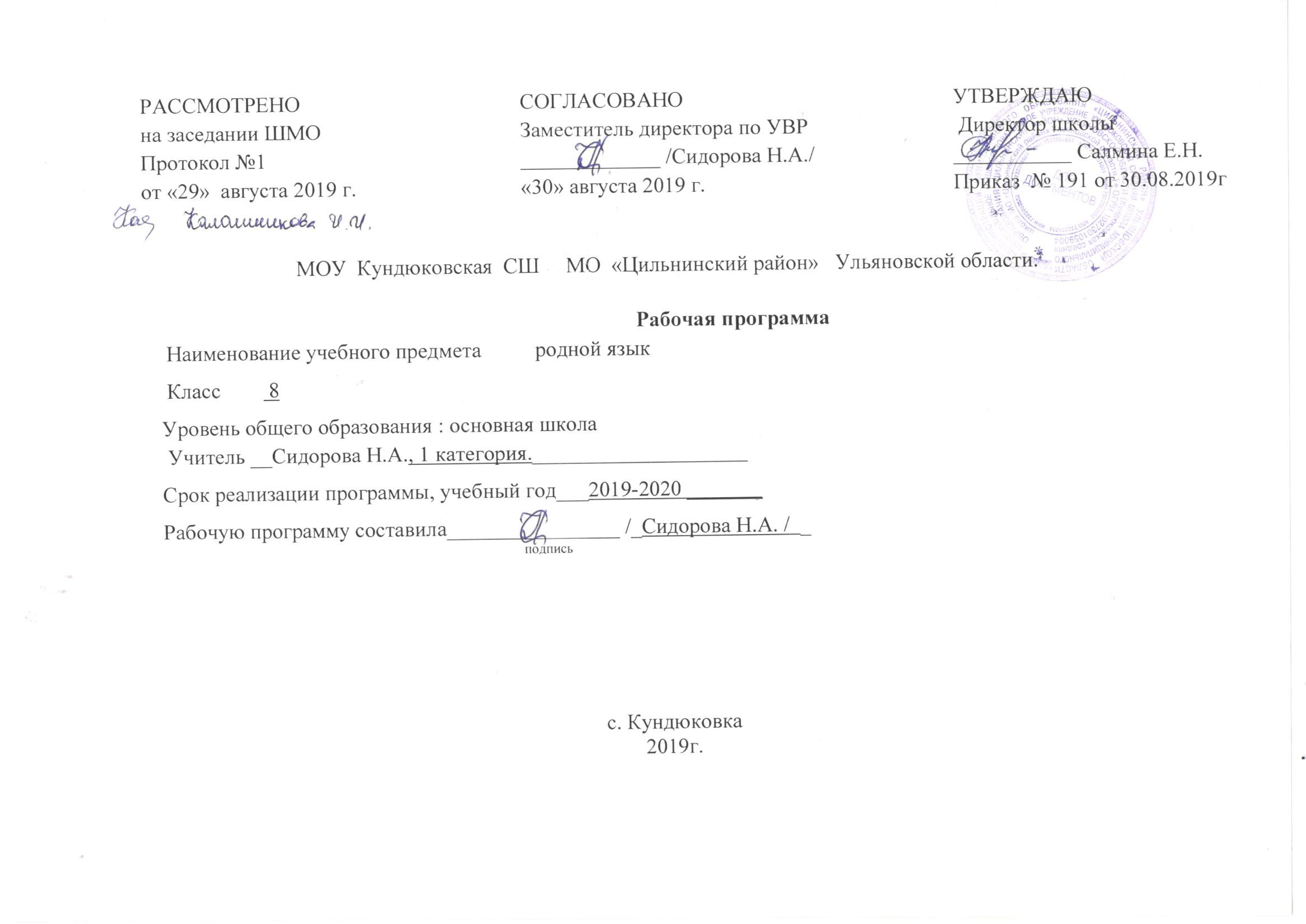 	Планируемые результаты освоения предмета «Родной язык» Личностные результаты освоения выпускниками основной школы программы по родному языку:понимание родного языка как одной из основных национально-культурных ценностей чувашского народа;2) осознание эстетической ценности родного языка;3) достаточный объём словарного запаса и усвоенных грамматических средств.Метапредметные результаты:* владение всеми видами речевой деятельности;* применение приобретенных знаний, умений и навыков в повседневной жизни;* коммуникативно-целесообразное взаимодействие с окружающими людьми в процессе речевого общения, совместного выполнения какого-либо задания, участие в обсуждениях актуальных тем;* овладение национально-культурными нормами речевого поведения в различных ситуациях формального и неформального межличностного и межкультурного общения.Предметные результаты:В результате изучения курса родного языка обучающиеся на второй ступени общего образования будут иметь* представление об основных функциях языка;* понимание места родного языка в системе гуманитарных наук и его роли в образовании в целом;* усвоение основных научных знаний о родном языке;* освоение базовых понятий лингвистики и ее основных разделов;* овладение основными стилистическими ресурсами лексики и фразеологии родного языка, основными нормами  литературногоязыка, нормами речевого этикета и использование их в своей речевой практике при создании устных и письменных высказываний;* опознавание и анализ единиц языка, грамматических категорий языка, уместное употребление языковых единиц адекватно ситуации речевого общения;* проведение различных видов анализа слова;* понимание коммуникативно-эстетических возможностей лексической и грамматической синонимии и использование их в собственной речевой практике;*осознание эстетической функции родного языка.Содержание курса  «Родной язык» СОДЕРЖАНИЕ, ОБЕСПЕЧИВАЮЩЕЕ ФОРМИРОВАНИЕ КОММУНИКАТИВНОЙ КОМПЕТЕНЦИИРаздел 1. Речь и речевое общение1. Речь и речевое общение. Речевая ситуация. Речь устная и письменная. Речь диалогическая и монологическая. Монолог и его виды. Диалог и его виды.2. Осознание основных особенностей устной и письменной речи; анализ образцов устной и письменной речи. Различение диалогической и монологической речи. Владение различными видами монолога и диалога. Понимание коммуникативных целей и мотивов говорящего в разных ситуациях общения. Владение нормами речевого поведения в типичных ситуациях формального и неформального межличностного общения.Раздел 2. Речевая деятельность1. Виды речевой деятельности: чтение, аудирование (слушание), говорение, письмо.Культура чтения, аудирования, говорения и письма.2. Овладение основными видами речевой деятельности. Адекватное понимание основной и дополнительной информации текста, воспринимаемого зрительно или на слух. Передача содержания прочитанного или прослушанного текста в сжатом или развёрнутом виде в соответствии с ситуацией речевого общения. Овладение практическими умениями поискового/просмотрового, ознакомительного, изучающего чтения, приёмами работы с учебной книгой и другими информационными источниками. Овладение различными видами аудирования. Изложение содержания прослушанного или прочитанного текста (подробное, сжатое, выборочное).Создание устных и письменных монологических, а также устных диалогических высказываний разной коммуникативной направленности с учётом целей и ситуации общения. Отбор и систематизация материала на определённую тему; поиск, анализ и преобразование информации, извлечённой из различных источников.Раздел 3. Текст1. Понятие текста, основные признаки текста (членимость, смысловая цельность, связность). Тема, основная мысль текста. Микротема текста.Средства связи предложений и частей текста. Абзац как средство композиционно-стилистического членения текста.Функционально-смысловые типы речи: описание, повествование, рассуждение. Структура текста. План текста и тезисы как виды информационной переработки текста.2. Анализ текста с точки зрения его темы, основной мысли, структуры, принадлежности к функционально-смысловому типу речи. Деление текста на смысловые части, составление его плана, тезисов. Определение средств и способов связи предложений в тексте. Анализ языковых особенностей текста. Выбор языковых средств в зависимости от цели, темы, основной мысли и ситуации общения. Создание текстов различного типа, стиля, жанра. Соблюдение норм построения текста (логичность, последовательность, связность, соответствие теме и др.). Оценивание и редактирование устного и письменного речевого высказывания.Раздел 4. Функциональные разновидности языка1. Функциональные разновидности языка: разговорный язык; функциональные стили: научный, публицистический, официально-деловой; язык художественной литературы.       Основные жанры научного (отзыв, выступление, доклад), публицистического (выступление, интервью), официально-делового (расписка, доверенность, заявление) стилей, разговорной речи (рассказ, беседа).2. Установление принадлежности текста к определённой функциональной разновидности языка. Создание письменных высказываний разных стилей, жанров и типов речи: тезисы, отзыв, письмо, расписка, доверенность, заявление; повествование, описание, рассуждение. Выступление перед аудиторией сверстников с небольшими сообщениями, докладом.СОДЕРЖАНИЕ, ОБЕСПЕЧИВАЮЩЕЕ ФОРМИРОВАНИЕ ЯЗЫКОВОЙ И ЛИНГВИСТИЧЕСКОЙ (ЯЗЫКОВЕДЧЕСКОЙ)КОМПЕТЕНЦИИРаздел 5. Общие сведения о языке1. Чувашский язык - национальный язык чувашского народа, государственный язык Чувашской республики и язык межнационального общения. Чувашский язык в современном мире.      Чувашский язык – самый древний тюркский язык.      Чувашский язык как развивающееся явление. Формы функционирования современного чувашского языка: литературный язык, диалекты, просторечие.     Чувашский язык — язык чувашской художественной литературы. Основные изобразительные средства чувашского языка.     Лингвистика как наука о языке.     Основные разделы лингвистики.     Выдающиеся отечественные лингвисты.2.  Осознание важности коммуникативных умений в жизни человека, понимание роли чувашского языка в жизни общества и государства, в современном мире.     Понимание различий между литературным языком и диалектами, просторечием, профессиональными разновидностями языка.     Осознание красоты, богатства, выразительности чувашского языка. Наблюдение за использованием изобразительных средств языка в художественных текстах.Раздел 6. Фонетика и орфоэпия. Графика и орфография.1.  Фонетика как раздел лингвистики.     Звук как единица языка. Система гласных звуков. Парные гласные звуки. Обозначение гласных звуков. Недопустимость рядом двух гласных звуков в чувашских словахЗакон сингармонизма. Неподчинение заимствованных из русского языка слов закону сингармонизма. Система согласных звуков. Звонкие и глухие согласные. Твердость и мягкость согласных звуков. Озвончение глухих согласных и обозначение их в письме.Удвоенные согласные звуки и обозначение их в письме. Твердость и мягкость согласных звуков в заимствованных из русского языка словах. Правописание букв б,г,д,ж,з,  в заимствованных из русского языка словах. Правописание букв ф,ц,щ,ъ,  в заимствованных из русского языка словах.  Чередование звуков.   Сокращение слов способом удаления гласных и согласных звуков.  Слог. Ударение. Ударение в заимствованных из русского языка словах.  Сравнительный анализ звуков в чувашских и русских словах.     Основные правила нормативного произношения и ударения.     2.  Закрепление орфографических и орфоэпических норм. Соотношение звука и буквы.       Обозначение на письме твёрдости и мягкости согласных в чувашских словах и заимствованных из русского языка.   Нормативное произношение слов. Применение фонетико-орфоэпических знаний и умений в собственной речевой практике.  Умение пользоваться орфографическим словарём и правилами .  Знание алфавита и написание слов по алфавиту.     Раздел 7. Лексика.1.   Лексикология как раздел лингвистики. Слово как единица языка. Лексическое значение слова.     Однозначные и многозначные слова; прямое и переносное значения слова. Переносное значение слов как основа тропов.     Синонимы. Антонимы. Омонимы.      Лексика чувашского языка с точки зрения её происхождения: исконно чувашские и заимствованные слова.      Лексика чувашского языка с точки зрения её активного и пассивного запаса. Архаизмы, историзмы, неологизмы. Словари устаревших слов и неологизмов.     Лексика чувашского языка с точки зрения сферы её употребления. Общеупотребительные слова. Диалектные слова. Термины и профессионализмы. Жаргоны.      Разные виды лексических словарей и их роль в овладении словарным богатством родного языка.2. Дифференциация лексики по типам лексического значения с точки зрения её активного и пассивного запаса, происхождения, сферы употребления, экспрессивной окраски и стилистической принадлежности.     Употребление лексических средств в соответствии со значением и ситуацией общения. Оценка своей и чужой речи с точки зрения точного, уместного и выразительного словоупотребления.     Проведение лексического разбора слов.     Извлечение необходимой информации из лексических словарей различных типов (толкового словаря, словарей синонимов, антонимов, устаревших слов, иностранных слов, фразеологического словаря и др.) и использование её в различных видах деятельности.Раздел 8. Морфемика и словообразование. Орфография.1.  Корень слова и аффиксы. Словообразующие и формообразующие аффиксы. Окончание как формообразующий аффикс. Суффикс как словообразующий аффикс.     Парные слова и их правописание.Слова - повторы и их правописание.2. Выделение морфемы на основе смыслового анализа слова; умение использовать словообразующие морфемы и применять их в речи; учитывать различия в значении однокоренных слов, вносимые суффиксами; пользоваться словарём значения морфем и словарём морфемного строения слов.Закрепление правил раздельного, слитного написания слов и через дефис .Раздел 9. Морфология. Орфография.1.        Морфология как раздел грамматики.Части речи как лексико-грамматические разряды слов. Система частей речи в русском языке.Самостоятельные (знаменательные) части речи. Общее грамматическое значение, морфологические и синтаксические свойства имени существительного, имени прилагательного, глагола. Омонимия слов разных частей речи.Словари грамматических трудностей.        2.        Распознавание частей речи по грамматическому значению, морфологическим признакам и синтаксической роли.
Проведение морфологического разбора слов разных частей речи. Нормативное употребление форм слов различных частей
речи.        Применение морфологических знаний и умений в практике правописания.Использование словарей грамматических трудностей в речевой практике.Раздел 10. Синтаксис и пунктуация        1.        Синтаксис как раздел грамматики. Словосочетание и предложение как единицы синтаксиса.Словосочетание как синтаксическая единица, типы словосочетаний. Виды связи в словосочетании.Виды предложений по цели высказывания и эмоциональной окраске. Грамматическая основа предложения, главные и второстепенные члены, способы их выражения. Виды сказуемого.Структурные типы простых предложений: двусоставные и односоставные, распространенные и нераспространенные, предложения осложненной и неосложненной структуры, полные и неполные.Предложения осложненной структуры. Однородные члены предложения, обособленные члены предложения, обращение.Способы передачи чужой речи. Пунктуация как система правил правописания.Знаки препинания и их функции. Одиночные и парные знаки препинания.Знаки препинания в конце предложения.Знаки препинания в простом неосложненном предложении.Знаки препинания в простом осложненном предложении.Знаки препинания при прямой речи и цитировании, в диалоге.Сочетание знаков препинания.2.        Проведение синтаксического разбора словосочетаний и предложений разных видов. Анализ разнообразных синтаксических конструкций и правильное употребление их в речи. Оценка собственной и чужой речи с точки зрения правильности, уместности и выразительности употребления синтаксических конструкций.Применение синтаксических знаний и умений в практике правописания.СОДЕРЖАНИЕ, ОБЕСПЕЧИВАЮЩЕЕ ФОРМИРОВАНИЕ КУЛЬТУРОВЕДЧЕСКОЙ КОМПЕТЕНЦИИРаздел 11. Язык и культура1. Взаимосвязь языка и культуры, истории народа. Чувашский речевой этикет.2. Выявление единиц языка с национально-культурным компонентом значения. Уместное использование правил чувашского речевого этикета в учебной деятельности и повседневной жизни.Учебно-тематическое планирование по родному языку Календарно –тематическое планирование по родному языку в 8 классе Учебно-методическое и материально-техническое и информационное обеспечение образовательной деятельностиУчебник : «Ч=ваш ч\лхи», 8-9 классы, 2009, автор И.А.Андреев Литература для учителя:Л.П.Сергеев. Методика чувашского языка. Чебоксары: ЧКИ, 2002И.А.Андреев. Чувашская пунктуация. Чебоксары: ЧКИ, 2004П.Ялгир  Краткая энциклопедия чувашской литературы. Кюгеси 1999г. 1шт.Краткая чувашская энциклопедия. Чебоксары, 2004г. 1шт.Презентации уроков учителей чувашского языкаЛитература для учащихся:  Дмитриев В.И. Чаваш челхи тата литератури : тереслев есесемпе меслет катартавесем.- Чебоксары, 2010.М.И.Скворцов, А.В.Скворцова. Русско-чувашский словарь. Чебоксары: ЧКИ. 2002
 Дополнительная литература Ю.М. Виноградов Обучение чувашской орфографии в школе. Учебное издание. На чувашском языке. 2007Еженедельная газета «Канаш».Майков Е.А., Михайлова З.П. Чувашский язык, тесты для учащихся 5-9 классов, Чебоксары: Чувашское книжное издательство, 1999г.Культура Чувашского края.Часть1 ; учебное пособие В.П.Иванов, Г.Б.Матвеев, Н.И.Егоров и др.Сост.М.И.Скворцов. Ч., 2005г.
      Интернет- ресурсыЧувашскиий народный сайт  http://chuvash.org/Чувашская  энциклопедия  http://cv.wikipedia.orgЭлектронные словари http://samahsar.chuvash.org/Народное творчество http://vulacv.blogspot.com
Элетронные книги и произведения на чувашском языке http://vula.narod.ru
устное народное творчество http://yumah.ru
Национальная библиотека Чувашской Республики http://www.lib.cap.ruЧувашский тетел http://chuvash.net/Чувашское наследие http://nasledie.nbchr.ru/personalii/pisateli/Писатели чувашии детям http://www.chuvrdub.ru/Для чувашских детей http://chuvshkola.ucoz.ru/КАЛЕНДАРНО – ТЕМАТИЧЕСКОЕ  ПЛАНИРОВАНИЕУРОКОВ РОДНОЙ ЛИТЕРАТУРЫ В 8 КЛАССЕ
№Название раздела Факт.кол-во часов по программе.В т. ч.контрольные работы, диктанты, тестыИзложения Сочинения 1.Введение.12.Повторение.3113.Синтаксис .Пунктуация.54.Главные и второстепенные члены.152115.Однородные члены предложения.101116.Обращения.17.Вводные слова и предложения.418Культура речи.19.Односоставные предложения.4110Обособленные слова.8111.Прямая и косвенная речь.1011112.Повторение.4113Итоговое тестирование и его анализ2Итого 70 ч.№п.п№п.пТема урока Колво часТип урока Характеристика учебной деятельности учащихся или виды учебной деятельностиВиды конроля, измерителиПланируемые результаты в соответствии с ФГОСПланируемые результаты в соответствии с ФГОСПланируемые результаты в соответствии с ФГОСПланируемые результаты в соответствии с ФГОСПланируемые результаты в соответствии с ФГОСПланируемые результаты в соответствии с ФГОСПланируемые результаты в соответствии с ФГОСДомашнее задание Дата Дата №п.п№п.пТема урока Колво часТип урока Характеристика учебной деятельности учащихся или виды учебной деятельностиВиды конроля, измерителиПредметные результатыПредметные результатыПредметные результатыПредметные результатыПредметные результатыУУДУУДДомашнее задание Дата Дата №п.п№п.пТема урока Колво часТип урока Характеристика учебной деятельности учащихся или виды учебной деятельностиВиды конроля, измерителиПредметные результатыПредметные результатыПредметные результатыПредметные результатыПредметные результатыУУДУУДДомашнее задание План факт Родной язык – язык моих предков, благословление дедов1Вводный урокБеседа о языке как средстве человеческого общения. Работа над упражнениями. Работа над пословицами о языке. Чтение и обсуждение высказываний о языке известных писателей.Написать                                               сочинение     миниатюруУмение обобщать знания о языке, полученные в 5–7 классах.Знание некоторых особенностей развития чувашского языка.Умение обобщать знания о языке, полученные в 5–7 классах.Знание некоторых особенностей развития чувашского языка.Умение обобщать знания о языке, полученные в 5–7 классах.Знание некоторых особенностей развития чувашского языка.Умение обобщать знания о языке, полученные в 5–7 классах.Знание некоторых особенностей развития чувашского языка.Умение обобщать знания о языке, полученные в 5–7 классах.Знание некоторых особенностей развития чувашского языка.Регулятивные: составлять план решаемой проблемы;Познавательные; умение разбить текст на абзацы, извлекать информацию из текста;Коммуникативные :умение высказывать иобосновывать свою точку зренияРегулятивные: составлять план решаемой проблемы;Познавательные; умение разбить текст на абзацы, извлекать информацию из текста;Коммуникативные :умение высказывать иобосновывать свою точку зренияСоставить      устное высказывание о родном языке,   опираясь на слова выдающихся людейЛичная и безличная форма  глаголов.1Урок повторения и закрепления      изученногоОрфографическая разминка Повторение ранее изученного правила Работа со словарем. Выполнение упражненийТестирование Повторение  о личных и безличных глаголах, их лексическом значении, форме употребления.Умение отличать безличные глаголы от личных, употреблять безличные глаголы в речи.Повторение  о личных и безличных глаголах, их лексическом значении, форме употребления.Умение отличать безличные глаголы от личных, употреблять безличные глаголы в речи.Повторение  о личных и безличных глаголах, их лексическом значении, форме употребления.Умение отличать безличные глаголы от личных, употреблять безличные глаголы в речи.Повторение  о личных и безличных глаголах, их лексическом значении, форме употребления.Умение отличать безличные глаголы от личных, употреблять безличные глаголы в речи.Повторение  о личных и безличных глаголах, их лексическом значении, форме употребления.Умение отличать безличные глаголы от личных, употреблять безличные глаголы в речи.осмысленно выбирать способы и приемы действийучитывать разные мнения и стремиться к координации различных позиций при работе в пареосмысленно выбирать способы и приемы действийучитывать разные мнения и стремиться к координации различных позиций при работе в пареУпражнение  5 страница 6Наречие. Служебные части речи.1Урок повторения и закрепления      изученногоСловарно-орфографическая работа    по вопросам. Выполнение упражненийТестированиеПовторить  общее грамматическое значений, служебных  морфологические признаки и синтаксическую роль наречий.Умение находить наречия и служебные части речи в тексте, определять их синтаксическую роль в предложении.Повторить  общее грамматическое значений, служебных  морфологические признаки и синтаксическую роль наречий.Умение находить наречия и служебные части речи в тексте, определять их синтаксическую роль в предложении.Повторить  общее грамматическое значений, служебных  морфологические признаки и синтаксическую роль наречий.Умение находить наречия и служебные части речи в тексте, определять их синтаксическую роль в предложении.Повторить  общее грамматическое значений, служебных  морфологические признаки и синтаксическую роль наречий.Умение находить наречия и служебные части речи в тексте, определять их синтаксическую роль в предложении.Повторить  общее грамматическое значений, служебных  морфологические признаки и синтаксическую роль наречий.Умение находить наречия и служебные части речи в тексте, определять их синтаксическую роль в предложении.систематизация и расширение знаний с помощью таблиц, схемпланировать свои действия для реализации задач урокасистематизация и расширение знаний с помощью таблиц, схемпланировать свои действия для реализации задач урокаУпражнение  11 стр 9Входной контрольный диктант.1Распознавание частей речи . Списывание с заданием .         Разбор предложения по членам Выполнение упражненийДиктант Умение на письме соблюдать орфографические и пунктуационные   нормы, опознавать части речи, определять в них морфемы, постоянные и непостоянные признаки,   выявлять смысловые отношения    между словами в предложениях,   разбирать предложение по членам; разбирать слово по составу; выполнять тестовые заданияУмение на письме соблюдать орфографические и пунктуационные   нормы, опознавать части речи, определять в них морфемы, постоянные и непостоянные признаки,   выявлять смысловые отношения    между словами в предложениях,   разбирать предложение по членам; разбирать слово по составу; выполнять тестовые заданияУмение на письме соблюдать орфографические и пунктуационные   нормы, опознавать части речи, определять в них морфемы, постоянные и непостоянные признаки,   выявлять смысловые отношения    между словами в предложениях,   разбирать предложение по членам; разбирать слово по составу; выполнять тестовые заданияУмение на письме соблюдать орфографические и пунктуационные   нормы, опознавать части речи, определять в них морфемы, постоянные и непостоянные признаки,   выявлять смысловые отношения    между словами в предложениях,   разбирать предложение по членам; разбирать слово по составу; выполнять тестовые заданияУмение на письме соблюдать орфографические и пунктуационные   нормы, опознавать части речи, определять в них морфемы, постоянные и непостоянные признаки,   выявлять смысловые отношения    между словами в предложениях,   разбирать предложение по членам; разбирать слово по составу; выполнять тестовые заданияРегулятивные: оценивание образовательныхдостижений (учебныхуспехов).Познавательные:правильно восприниматьна слух текст и грамотно его записывать; Коммуникативные:слушать и слышатьучителя.Регулятивные: оценивание образовательныхдостижений (учебныхуспехов).Познавательные:правильно восприниматьна слух текст и грамотно его записывать; Коммуникативные:слушать и слышатьучителя.Что изучает синтаксис? 1Работа с научно –публицистической литературойДиалог Умение определять границы предложения, выделять словосочетания, использовать смысловые и грамматические  связи  словосочетаний и предложений в составе синтаксисаУмение определять границы предложения, выделять словосочетания, использовать смысловые и грамматические  связи  словосочетаний и предложений в составе синтаксисаУмение определять границы предложения, выделять словосочетания, использовать смысловые и грамматические  связи  словосочетаний и предложений в составе синтаксисаУмение определять границы предложения, выделять словосочетания, использовать смысловые и грамматические  связи  словосочетаний и предложений в составе синтаксисаУмение определять границы предложения, выделять словосочетания, использовать смысловые и грамматические  связи  словосочетаний и предложений в составе синтаксисаРегулятивные: учиться работать попредложенному учителем плану.Познавательные: уметь определять текст, находитьосновную мысль текста.Воспринимать текст ипредложение какосновныекоммуникативныеединицы языка.Коммуникативные:учиться правильновыражать свои мысли.Регулятивные: учиться работать попредложенному учителем плану.Познавательные: уметь определять текст, находитьосновную мысль текста.Воспринимать текст ипредложение какосновныекоммуникативныеединицы языка.Коммуникативные:учиться правильновыражать свои мысли.Упр.5,с.19Предложение и словосочетание. 1Урок усвоения новых знанийУстные синтаксические минутки Знакомство с теоретическим материалом учебника Выполнение упражнений. Работа по вопросам.Работа в парах, диалог Знание интонац-ных средств синтаксиса (логическое ударение, пауза, тон, темп, мелодичный рисунок), понимание их грамм-ой и смыслоразличительной роли; использовать синтакс-ие средства: формы слов, смысловую и граммат-ую связь - в составлении словосочетаний и     предложений, знать роль служебных слов как средства связиЗнание интонац-ных средств синтаксиса (логическое ударение, пауза, тон, темп, мелодичный рисунок), понимание их грамм-ой и смыслоразличительной роли; использовать синтакс-ие средства: формы слов, смысловую и граммат-ую связь - в составлении словосочетаний и     предложений, знать роль служебных слов как средства связиЗнание интонац-ных средств синтаксиса (логическое ударение, пауза, тон, темп, мелодичный рисунок), понимание их грамм-ой и смыслоразличительной роли; использовать синтакс-ие средства: формы слов, смысловую и граммат-ую связь - в составлении словосочетаний и     предложений, знать роль служебных слов как средства связиЗнание интонац-ных средств синтаксиса (логическое ударение, пауза, тон, темп, мелодичный рисунок), понимание их грамм-ой и смыслоразличительной роли; использовать синтакс-ие средства: формы слов, смысловую и граммат-ую связь - в составлении словосочетаний и     предложений, знать роль служебных слов как средства связиЗнание интонац-ных средств синтаксиса (логическое ударение, пауза, тон, темп, мелодичный рисунок), понимание их грамм-ой и смыслоразличительной роли; использовать синтакс-ие средства: формы слов, смысловую и граммат-ую связь - в составлении словосочетаний и     предложений, знать роль служебных слов как средства связиРегулятивные: составлять план решения учебной задачи.Познавательные: умение пользоваться словарями, справочни-ками. Используятаблицу учебника,устанавливать причинно-следственные связиРегулятивные: составлять план решения учебной задачи.Познавательные: умение пользоваться словарями, справочни-ками. Используятаблицу учебника,устанавливать причинно-следственные связиУпражнение  5, страница 24Знание интонац-ных средств синтаксиса (логическое ударение, пауза, тон, темп, мелодичный рисунок), понимание их грамм-ой и смыслоразличительной роли; использовать синтакс-ие средства: формы слов, смысловую и граммат-ую связь - в составлении словосочетаний и     предложений, знать роль служебных слов как средства связиЗнание интонац-ных средств синтаксиса (логическое ударение, пауза, тон, темп, мелодичный рисунок), понимание их грамм-ой и смыслоразличительной роли; использовать синтакс-ие средства: формы слов, смысловую и граммат-ую связь - в составлении словосочетаний и     предложений, знать роль служебных слов как средства связиЗнание интонац-ных средств синтаксиса (логическое ударение, пауза, тон, темп, мелодичный рисунок), понимание их грамм-ой и смыслоразличительной роли; использовать синтакс-ие средства: формы слов, смысловую и граммат-ую связь - в составлении словосочетаний и     предложений, знать роль служебных слов как средства связиЗнание интонац-ных средств синтаксиса (логическое ударение, пауза, тон, темп, мелодичный рисунок), понимание их грамм-ой и смыслоразличительной роли; использовать синтакс-ие средства: формы слов, смысловую и граммат-ую связь - в составлении словосочетаний и     предложений, знать роль служебных слов как средства связиЗнание интонац-ных средств синтаксиса (логическое ударение, пауза, тон, темп, мелодичный рисунок), понимание их грамм-ой и смыслоразличительной роли; использовать синтакс-ие средства: формы слов, смысловую и граммат-ую связь - в составлении словосочетаний и     предложений, знать роль служебных слов как средства связиРегулятивные: составлять план решения учебной задачи.Познавательные: умение пользоваться словарями, справочни-ками. Используятаблицу учебника,устанавливать причинно-следственные связиРегулятивные: составлять план решения учебной задачи.Познавательные: умение пользоваться словарями, справочни-ками. Используятаблицу учебника,устанавливать причинно-следственные связиСловосочетание. Связь слов в словосочетании.1Урок усвоения новых знанийСловарно-орфографическая работа Синтаксические минутки Устная работа. Работа по вопросам Знакомство с материалами учебника Работа по теме урока. Выполнение упражненийВыполнение заданий на карточкахЗнать строение словосочетаний, отношения между компонентами словосочетания; отличие от слова и предложения; способы выражения.Умение вычленять словосочетание из предложения; подбирать синонимичные словосочетания как средство выразительности речи; делать разбор словосочетаний.Знать строение словосочетаний, отношения между компонентами словосочетания; отличие от слова и предложения; способы выражения.Умение вычленять словосочетание из предложения; подбирать синонимичные словосочетания как средство выразительности речи; делать разбор словосочетаний.Знать строение словосочетаний, отношения между компонентами словосочетания; отличие от слова и предложения; способы выражения.Умение вычленять словосочетание из предложения; подбирать синонимичные словосочетания как средство выразительности речи; делать разбор словосочетаний.Знать строение словосочетаний, отношения между компонентами словосочетания; отличие от слова и предложения; способы выражения.Умение вычленять словосочетание из предложения; подбирать синонимичные словосочетания как средство выразительности речи; делать разбор словосочетаний.Знать строение словосочетаний, отношения между компонентами словосочетания; отличие от слова и предложения; способы выражения.Умение вычленять словосочетание из предложения; подбирать синонимичные словосочетания как средство выразительности речи; делать разбор словосочетаний.умение соотносить свои действия с планируемыми результатами, осуществлять контроль своей деятельности в процессе достижения результатаумение соотносить свои действия с планируемыми результатами, осуществлять контроль своей деятельности в процессе достижения результатаУпражнение  6, страница 27Связь слов в предложении. 1Урок усвоения новых знанийДиктант с грамматическим заданием.Объяснительный диктантЗнать основные единицы языка, их признаки; виды подчинительной связи.Уметь определять способ подчинительной связи по вопросу; опознавать языковые единицы, проводить различные виды их анализа.Знать основные единицы языка, их признаки; виды подчинительной связи.Уметь определять способ подчинительной связи по вопросу; опознавать языковые единицы, проводить различные виды их анализа.Знать основные единицы языка, их признаки; виды подчинительной связи.Уметь определять способ подчинительной связи по вопросу; опознавать языковые единицы, проводить различные виды их анализа.Знать основные единицы языка, их признаки; виды подчинительной связи.Уметь определять способ подчинительной связи по вопросу; опознавать языковые единицы, проводить различные виды их анализа.Знать основные единицы языка, их признаки; виды подчинительной связи.Уметь определять способ подчинительной связи по вопросу; опознавать языковые единицы, проводить различные виды их анализа.умение создавать, применять и преобразовывать знаки и символы, модели и схемы для решения учебных и познавательных задач;умение создавать, применять и преобразовывать знаки и символы, модели и схемы для решения учебных и познавательных задач;Упражнение  5,  страница 31Порядок слов в предложении.1Урок усвоения новых знанийСловарно-орфографическая работа              Устная работа. Работа по вопросам, письменное изложение услышанного.Запись предложений под диктовкуУмение интонационно  правильно произносить   предложения,   выделять с помощью логического ударения и порядка слов наиболее важное слово, выразительно читать   предложение,   использовать   в  текстах   разных  стилей прямой и обратный порядок словУмение интонационно  правильно произносить   предложения,   выделять с помощью логического ударения и порядка слов наиболее важное слово, выразительно читать   предложение,   использовать   в  текстах   разных  стилей прямой и обратный порядок словУмение интонационно  правильно произносить   предложения,   выделять с помощью логического ударения и порядка слов наиболее важное слово, выразительно читать   предложение,   использовать   в  текстах   разных  стилей прямой и обратный порядок словУмение интонационно  правильно произносить   предложения,   выделять с помощью логического ударения и порядка слов наиболее важное слово, выразительно читать   предложение,   использовать   в  текстах   разных  стилей прямой и обратный порядок словУмение интонационно  правильно произносить   предложения,   выделять с помощью логического ударения и порядка слов наиболее важное слово, выразительно читать   предложение,   использовать   в  текстах   разных  стилей прямой и обратный порядок словРегулятивные: умениеоценивать весомостьприводимыхдоказательств.Познавательные:определение порядка слов,логического ударения,интонации длясоставления текставысказывания.Коммуникативные: умениепридавать речи особуювыразительность,используя логическоеударениеРегулятивные: умениеоценивать весомостьприводимыхдоказательств.Познавательные:определение порядка слов,логического ударения,интонации длясоставления текставысказывания.Коммуникативные: умениепридавать речи особуювыразительность,используя логическоеударениеУпражнение  5 страница 31Главные и второстепенные члены предложения. 1Урок усвоения новых знанийСловарно-орфографическая работа .             Запись под диктовку, написание сочинения-миниатюрыРабота над текстом.Знание  основных сведений  о членах предложения, их признаках.Умение  находить главные члены в предложении, определять способ их выражения; согласовывать подлежащее со сказуемым.Знание  основных сведений  о членах предложения, их признаках.Умение  находить главные члены в предложении, определять способ их выражения; согласовывать подлежащее со сказуемым.Знание  основных сведений  о членах предложения, их признаках.Умение  находить главные члены в предложении, определять способ их выражения; согласовывать подлежащее со сказуемым.Знание  основных сведений  о членах предложения, их признаках.Умение  находить главные члены в предложении, определять способ их выражения; согласовывать подлежащее со сказуемым.Регулятивные:планировать учебнуюдеятельность приизучении данной темы.Познавательные:воспроизводить по памяти изученный материал:постановка тире междуподлежащим и сказуемым.Коммуникативные:развивать умение работать в паре, в группе.Регулятивные:планировать учебнуюдеятельность приизучении данной темы.Познавательные:воспроизводить по памяти изученный материал:постановка тире междуподлежащим и сказуемым.Коммуникативные:развивать умение работать в паре, в группе.Регулятивные:планировать учебнуюдеятельность приизучении данной темы.Познавательные:воспроизводить по памяти изученный материал:постановка тире междуподлежащим и сказуемым.Коммуникативные:развивать умение работать в паре, в группе.Подобр. мат. о жизни и творчестве Сверчкова Р.Р. Работа по картине Н.Сверчкова «Пушкин в чувашской деревне». 1Урок   развития речиСловарно-орфографическая работа               Работа по карточкам. Выполнение упражнений Наблюдения по материалам учебникаНаписание сочинения-миниатюрыЗнать понятие описательный оборот, признаки текста, лексические средства связи.Уметь определять лексические средства связи, подбирать описательные обороты к ключевым словам в тексте.Знать понятие описательный оборот, признаки текста, лексические средства связи.Уметь определять лексические средства связи, подбирать описательные обороты к ключевым словам в тексте.Знать понятие описательный оборот, признаки текста, лексические средства связи.Уметь определять лексические средства связи, подбирать описательные обороты к ключевым словам в тексте.Знать понятие описательный оборот, признаки текста, лексические средства связи.Уметь определять лексические средства связи, подбирать описательные обороты к ключевым словам в тексте.умение оценивать правильность выполнения учебной задачи, собственные возможности ее решения;умение оценивать правильность выполнения учебной задачи, собственные возможности ее решения;умение оценивать правильность выполнения учебной задачи, собственные возможности ее решения;Завершить работу над сочинением.Вопросительные и невопросительные предложения. 1Комбинированный урокбеседа по вопросам, работа с текстом, составление плана, устный пересказ прочитанного.Предупредительный диктантУмение осознавать предложения как основную единицу языка, средство выражения мысли, чувств; употреблять в речи предложения, разные по цели высказывания.Умение осознавать предложения как основную единицу языка, средство выражения мысли, чувств; употреблять в речи предложения, разные по цели высказывания.Умение осознавать предложения как основную единицу языка, средство выражения мысли, чувств; употреблять в речи предложения, разные по цели высказывания.Умение осознавать предложения как основную единицу языка, средство выражения мысли, чувств; употреблять в речи предложения, разные по цели высказывания.владение основами самоконтроля, самооценки, принятия решений и осуществления осознанного выбора в учебной и познавательной деятельности;владение основами самоконтроля, самооценки, принятия решений и осуществления осознанного выбора в учебной и познавательной деятельности;владение основами самоконтроля, самооценки, принятия решений и осуществления осознанного выбора в учебной и познавательной деятельности;Ответить на вопросы на стр43, Упражнение  5 страница 42Р.Р. Подробное изложение.1Урок контроля знанийСловарно-орфографическая работа              Запись под диктовку Наблюдения по материалам учебника Выполнение упражнений Синтаксический разбор предложений. Работа по вопросамСловарно-орфографическая работаЗнать основные нормы литературного языка. Уметь применять изученные орфограммы и пунктограммы на письме.Знать основные нормы литературного языка. Уметь применять изученные орфограммы и пунктограммы на письме.Знать основные нормы литературного языка. Уметь применять изученные орфограммы и пунктограммы на письме.Знать основные нормы литературного языка. Уметь применять изученные орфограммы и пунктограммы на письме.Регулятивные: работать по плану, сверяя своидействия с целью.Познавательные: понимать на слух содержание текста, его тему,коммуникативную цель,главную мысль,отношение автора кпоставленной в текстеРегулятивные: работать по плану, сверяя своидействия с целью.Познавательные: понимать на слух содержание текста, его тему,коммуникативную цель,главную мысль,отношение автора кпоставленной в текстеРегулятивные: работать по плану, сверяя своидействия с целью.Познавательные: понимать на слух содержание текста, его тему,коммуникативную цель,главную мысль,отношение автора кпоставленной в текстеРедактировать изложение.Главные члены предложения. Подлежащее.1Комбинированный урокЧтение текста, словарно-орфографическая  работа, составление плана, устный пересказ содержания текста по плану, письменное изложение текста. Выборочный диктантЗнать основные единицы языка, их признаки.Умение находить 
подлежащее в предложении, определять способ его выражения; согласовывать подлежащее со сказуемым.Знать основные единицы языка, их признаки.Умение находить 
подлежащее в предложении, определять способ его выражения; согласовывать подлежащее со сказуемым.Знать основные единицы языка, их признаки.Умение находить 
подлежащее в предложении, определять способ его выражения; согласовывать подлежащее со сказуемым.Знать основные единицы языка, их признаки.Умение находить 
подлежащее в предложении, определять способ его выражения; согласовывать подлежащее со сказуемым.Регулятивные:планировать учебнуюдеятельность приизучении данной темы.Познавательные:воспроизводить по памяти изученный материал:постановка тире междуподлежащим и сказуемым.Коммуникативные:развивать умение работать в паре, в группе.Регулятивные:планировать учебнуюдеятельность приизучении данной темы.Познавательные:воспроизводить по памяти изученный материал:постановка тире междуподлежащим и сказуемым.Коммуникативные:развивать умение работать в паре, в группе.Регулятивные:планировать учебнуюдеятельность приизучении данной темы.Познавательные:воспроизводить по памяти изученный материал:постановка тире междуподлежащим и сказуемым.Коммуникативные:развивать умение работать в паре, в группе.Упражнение   6 страница 47Сказуемое.1Комбинированный урокСинтаксические минутки Знакомство с материалами учебника Тренировочные упражнения.беседа по вопросам,  Выполнение упражнений.Знание об основных признаках выражения сказуемого.Умение различать сказуемые по составу слов, по способу выражения лексического и грамматического значений; стилистически различать простые и составные глагольные сказуемые; определять способы выражения именной части составного именного сказуемого.Знание об основных признаках выражения сказуемого.Умение различать сказуемые по составу слов, по способу выражения лексического и грамматического значений; стилистически различать простые и составные глагольные сказуемые; определять способы выражения именной части составного именного сказуемого.Знание об основных признаках выражения сказуемого.Умение различать сказуемые по составу слов, по способу выражения лексического и грамматического значений; стилистически различать простые и составные глагольные сказуемые; определять способы выражения именной части составного именного сказуемого.Знание об основных признаках выражения сказуемого.Умение различать сказуемые по составу слов, по способу выражения лексического и грамматического значений; стилистически различать простые и составные глагольные сказуемые; определять способы выражения именной части составного именного сказуемого.Регулятивные:планировать учебнуюдеятельность приизучении данной темы.Познавательные:воспроизводить по памяти изученный материал:постановка тире междуподлежащим и сказуемым.Коммуникативные:развивать умение работать в паре, в группе.Регулятивные:планировать учебнуюдеятельность приизучении данной темы.Познавательные:воспроизводить по памяти изученный материал:постановка тире междуподлежащим и сказуемым.Коммуникативные:развивать умение работать в паре, в группе.Регулятивные:планировать учебнуюдеятельность приизучении данной темы.Познавательные:воспроизводить по памяти изученный материал:постановка тире междуподлежащим и сказуемым.Коммуникативные:развивать умение работать в паре, в группе.Упражнение  14 Связь подлежащего и сказуемого.1Урок усвоения новых знанийСловарно-орфографическая работа   по теме урока Знакомство с теоретическим материалом учебника Выполнение упражненийСамостоятельная работаЗнание об основных признаках выражения сказуемого.Умение различать сказуемые по составу слов, по способу выражения лексического и грамматического значений; стилистически различать простые и составные глагольные сказуемые; определять способы выражения именной части составного именного сказуемого.Знание об основных признаках выражения сказуемого.Умение различать сказуемые по составу слов, по способу выражения лексического и грамматического значений; стилистически различать простые и составные глагольные сказуемые; определять способы выражения именной части составного именного сказуемого.Знание об основных признаках выражения сказуемого.Умение различать сказуемые по составу слов, по способу выражения лексического и грамматического значений; стилистически различать простые и составные глагольные сказуемые; определять способы выражения именной части составного именного сказуемого.Знание об основных признаках выражения сказуемого.Умение различать сказуемые по составу слов, по способу выражения лексического и грамматического значений; стилистически различать простые и составные глагольные сказуемые; определять способы выражения именной части составного именного сказуемого.Регулятивные:планировать учебнуюдеятельность приизучении данной темы.Познавательные:воспроизводить по памяти изученный материал:постановка тире междуподлежащим и сказуемым.Коммуникативные:развивать умение работать в паре, в группе.Регулятивные:планировать учебнуюдеятельность приизучении данной темы.Познавательные:воспроизводить по памяти изученный материал:постановка тире междуподлежащим и сказуемым.Коммуникативные:развивать умение работать в паре, в группе.Регулятивные:планировать учебнуюдеятельность приизучении данной темы.Познавательные:воспроизводить по памяти изученный материал:постановка тире междуподлежащим и сказуемым.Коммуникативные:развивать умение работать в паре, в группе.Упражнение  5, страница 57Тире между подлежащим и сказуемым.1Урок усвоения новых знанийПрослушивание текста, словарно-орфографическая работа, запись под диктовку, синтаксический разбор предложения.  Диктант Знать основные нормы литературного языка (орфографические, пункт-ные).Умение находить 
подлежащее и сказуемое; ставить 
знаки препинания между ними; составлять предложения с грамматической основой предложенияЗнать основные нормы литературного языка (орфографические, пункт-ные).Умение находить 
подлежащее и сказуемое; ставить 
знаки препинания между ними; составлять предложения с грамматической основой предложенияЗнать основные нормы литературного языка (орфографические, пункт-ные).Умение находить 
подлежащее и сказуемое; ставить 
знаки препинания между ними; составлять предложения с грамматической основой предложенияРегулятивные:планировать учебнуюдеятельность приизучении данной темы.Познавательные:воспроизводить по памяти изученный материал:постановка тире междуподлежащим и сказуемым.Коммуникативные:развивать умение работать в паре, в группе.Регулятивные:планировать учебнуюдеятельность приизучении данной темы.Познавательные:воспроизводить по памяти изученный материал:постановка тире междуподлежащим и сказуемым.Коммуникативные:развивать умение работать в паре, в группе.Регулятивные:планировать учебнуюдеятельность приизучении данной темы.Познавательные:воспроизводить по памяти изученный материал:постановка тире междуподлежащим и сказуемым.Коммуникативные:развивать умение работать в паре, в группе.Регулятивные:планировать учебнуюдеятельность приизучении данной темы.Познавательные:воспроизводить по памяти изученный материал:постановка тире междуподлежащим и сказуемым.Коммуникативные:развивать умение работать в паре, в группе.Упражнение 2 страница 59Тире между подлежащим и сказуемым.1Урок усвоения новых знанийПрослушивание текста, словарно-орфографическая работа, запись под диктовку, синтаксический разбор предложения.  Диктант Знать основные нормы литературного языка (орфографические, пункт-ные).Умение находить 
подлежащее и сказуемое; ставить 
знаки препинания между ними; составлять предложения с грамматической основой предложенияЗнать основные нормы литературного языка (орфографические, пункт-ные).Умение находить 
подлежащее и сказуемое; ставить 
знаки препинания между ними; составлять предложения с грамматической основой предложенияЗнать основные нормы литературного языка (орфографические, пункт-ные).Умение находить 
подлежащее и сказуемое; ставить 
знаки препинания между ними; составлять предложения с грамматической основой предложенияРегулятивные:планировать учебнуюдеятельность приизучении данной темы.Познавательные:воспроизводить по памяти изученный материал:постановка тире междуподлежащим и сказуемым.Коммуникативные:развивать умение работать в паре, в группе.Регулятивные:планировать учебнуюдеятельность приизучении данной темы.Познавательные:воспроизводить по памяти изученный материал:постановка тире междуподлежащим и сказуемым.Коммуникативные:развивать умение работать в паре, в группе.Регулятивные:планировать учебнуюдеятельность приизучении данной темы.Познавательные:воспроизводить по памяти изученный материал:постановка тире междуподлежащим и сказуемым.Коммуникативные:развивать умение работать в паре, в группе.Регулятивные:планировать учебнуюдеятельность приизучении данной темы.Познавательные:воспроизводить по памяти изученный материал:постановка тире междуподлежащим и сказуемым.Коммуникативные:развивать умение работать в паре, в группе.Упражнение 2 страница 59Предупредительный диктантУрок контроля знанийСловарно-орфографическая работа              Запись под диктовку Наблюдения по материалам учебника Выполнение упражненийСловарно-орфографическая работаУметь определять грамматические основы, способы выражения главных и второстепенных членов предложения, производить синонимическую замену разных видов сказуемого, согласованных и несогласованных определений, правильно ставить знаки препинания между подлежащими и сказуемыми, при приложенииУметь определять грамматические основы, способы выражения главных и второстепенных членов предложения, производить синонимическую замену разных видов сказуемого, согласованных и несогласованных определений, правильно ставить знаки препинания между подлежащими и сказуемыми, при приложенииУметь определять грамматические основы, способы выражения главных и второстепенных членов предложения, производить синонимическую замену разных видов сказуемого, согласованных и несогласованных определений, правильно ставить знаки препинания между подлежащими и сказуемыми, при приложенииРегулятивные: оценивание образовательныхдостижений (учебныхуспехов).Познавательные:функционально-структурнаясформированностьучебной деятельности. Регулятивные: оценивание образовательныхдостижений (учебныхуспехов).Познавательные:функционально-структурнаясформированностьучебной деятельности. Регулятивные: оценивание образовательныхдостижений (учебныхуспехов).Познавательные:функционально-структурнаясформированностьучебной деятельности. Регулятивные: оценивание образовательныхдостижений (учебныхуспехов).Познавательные:функционально-структурнаясформированностьучебной деятельности. Второстепенные члены предложения. Определение. 1Комбинированный урокСловарно-орфографическая работа  по карточкам. Работа по вопросам Знакомство с материалами учебника Выполнение упражненийСловарно-орфографическая работаЗнание  основных единиц языка, их признаков, определения.Умение  находить в тексте определения; определять способы их выражения; использовать в речи определения для характеристики предмета, явления.Знание  основных единиц языка, их признаков, определения.Умение  находить в тексте определения; определять способы их выражения; использовать в речи определения для характеристики предмета, явления.Знание  основных единиц языка, их признаков, определения.Умение  находить в тексте определения; определять способы их выражения; использовать в речи определения для характеристики предмета, явления.Регулятивные:планировать решениеучебной задачи, т.е.продумать алгоритмдействий.Познавательные: выявлять особенностивторостепенных членовпредложения в процессеанализа предложения,текста.Регулятивные:планировать решениеучебной задачи, т.е.продумать алгоритмдействий.Познавательные: выявлять особенностивторостепенных членовпредложения в процессеанализа предложения,текста.Регулятивные:планировать решениеучебной задачи, т.е.продумать алгоритмдействий.Познавательные: выявлять особенностивторостепенных членовпредложения в процессеанализа предложения,текста.Регулятивные:планировать решениеучебной задачи, т.е.продумать алгоритмдействий.Познавательные: выявлять особенностивторостепенных членовпредложения в процессеанализа предложения,текста.Упражнение  12 страница 65Дополнение. 1Комбинированный урокСинтаксические минутки беседа по вопросам Игра «Найди ошибки». Выполнение упражненийРабота над текстом.Знать основные единицы языка, их признаки дополнения.Уметь распознавать дополнения средидругих членов предложения; использовать приложение как   средство выразительности речи; правильно ставить знаки препинания при дополнениях.Знать основные единицы языка, их признаки дополнения.Уметь распознавать дополнения средидругих членов предложения; использовать приложение как   средство выразительности речи; правильно ставить знаки препинания при дополнениях.Знать основные единицы языка, их признаки дополнения.Уметь распознавать дополнения средидругих членов предложения; использовать приложение как   средство выразительности речи; правильно ставить знаки препинания при дополнениях.Регулятивные:планировать решениеучебной задачи, т.е.продумать алгоритмдействий.Познавательные: выявлять особенностивторостепенных членовпредложения в процессеанализа предложения,текста.Регулятивные:планировать решениеучебной задачи, т.е.продумать алгоритмдействий.Познавательные: выявлять особенностивторостепенных членовпредложения в процессеанализа предложения,текста.Регулятивные:планировать решениеучебной задачи, т.е.продумать алгоритмдействий.Познавательные: выявлять особенностивторостепенных членовпредложения в процессеанализа предложения,текста.Регулятивные:планировать решениеучебной задачи, т.е.продумать алгоритмдействий.Познавательные: выявлять особенностивторостепенных членовпредложения в процессеанализа предложения,текста.Упражнение  5 страница 69Обстоятельство. 1Комбинированный урокСловарно-орфографическая работа        Повторение орфограмм Запись под диктовку. Работа по теме урока. Работа по карточкам. Выполнение упражнений беседа по вопросамЗапись предложений под диктовкуЗнать основные единицы языка, их признаки обстоятельств.Уметь распознавать обстоятельства средидругих членов предложения; использовать обстоятельства как   средство выразительности речи; правильно ставить знаки препинания при обстоятельствах.Знать основные единицы языка, их признаки обстоятельств.Уметь распознавать обстоятельства средидругих членов предложения; использовать обстоятельства как   средство выразительности речи; правильно ставить знаки препинания при обстоятельствах.Знать основные единицы языка, их признаки обстоятельств.Уметь распознавать обстоятельства средидругих членов предложения; использовать обстоятельства как   средство выразительности речи; правильно ставить знаки препинания при обстоятельствах.умение создавать, применять и преобразовывать знаки и символы, модели и схемы для решения учебных и познавательных задач;умение соотносить свои действия с планируемыми результатами, осуществлять контроль своей деятельности в процессе достижения результата,умение создавать, применять и преобразовывать знаки и символы, модели и схемы для решения учебных и познавательных задач;умение соотносить свои действия с планируемыми результатами, осуществлять контроль своей деятельности в процессе достижения результата,умение создавать, применять и преобразовывать знаки и символы, модели и схемы для решения учебных и познавательных задач;умение соотносить свои действия с планируемыми результатами, осуществлять контроль своей деятельности в процессе достижения результата,умение создавать, применять и преобразовывать знаки и символы, модели и схемы для решения учебных и познавательных задач;умение соотносить свои действия с планируемыми результатами, осуществлять контроль своей деятельности в процессе достижения результата,Упражнение  6,7 страница 74Знаки препинания при обособлении дополнений и обстоятельств 1Урок усвоения новых знанийСловарно-орфографическая работа, беседа по вопросам Наблюдения по материалам учебника Запись под диктовку Выполнение упражненийВыполнение заданий на карточкахЗнать основные единицы языка, их признаки обстоятельств.Уметь распознавать обстоятельства средидругих членов предложения; использовать обстоятельства как   средство выразительности речи; правильно ставить знаки препинания при обстоятельствах.Знать основные единицы языка, их признаки обстоятельств.Уметь распознавать обстоятельства средидругих членов предложения; использовать обстоятельства как   средство выразительности речи; правильно ставить знаки препинания при обстоятельствах.Знать основные единицы языка, их признаки обстоятельств.Уметь распознавать обстоятельства средидругих членов предложения; использовать обстоятельства как   средство выразительности речи; правильно ставить знаки препинания при обстоятельствах.умение создавать, применять и преобразовывать знаки и символы, модели и схемы для решения учебных и познавательных задач;умение соотносить свои действия с планируемыми результатами, осуществлять контроль своей деятельности в процессе достижения результата,умение создавать, применять и преобразовывать знаки и символы, модели и схемы для решения учебных и познавательных задач;умение соотносить свои действия с планируемыми результатами, осуществлять контроль своей деятельности в процессе достижения результата,умение создавать, применять и преобразовывать знаки и символы, модели и схемы для решения учебных и познавательных задач;умение соотносить свои действия с планируемыми результатами, осуществлять контроль своей деятельности в процессе достижения результата,умение создавать, применять и преобразовывать знаки и символы, модели и схемы для решения учебных и познавательных задач;умение соотносить свои действия с планируемыми результатами, осуществлять контроль своей деятельности в процессе достижения результата,Упражнение 3 страница 76Ответить на вопросы на стр. 79-80Разбор простого предложения по членам.  1Урок обобщениеСинтаксические минутки беседа по вопросам Игра «Найди ошибки». Выполнение упражненийОбъяснительный диктантЗнание определения всех членов предложения, их признаки, отличия.Уметь отличать второстепенные члены предложения друг от друга, ставить вопрос, находить в тексте; определять способ выражения и роль в предложении.Знание определения всех членов предложения, их признаки, отличия.Уметь отличать второстепенные члены предложения друг от друга, ставить вопрос, находить в тексте; определять способ выражения и роль в предложении.Знание определения всех членов предложения, их признаки, отличия.Уметь отличать второстепенные члены предложения друг от друга, ставить вопрос, находить в тексте; определять способ выражения и роль в предложении.умение создавать, применять и преобразовывать знаки и символы, модели и схемы для решения учебных и познавательных задач;умение соотносить свои действия с планируемыми результатами, осуществлять контроль своей деятельности в процессе достижения результата,умение создавать, применять и преобразовывать знаки и символы, модели и схемы для решения учебных и познавательных задач;умение соотносить свои действия с планируемыми результатами, осуществлять контроль своей деятельности в процессе достижения результата,умение создавать, применять и преобразовывать знаки и символы, модели и схемы для решения учебных и познавательных задач;умение соотносить свои действия с планируемыми результатами, осуществлять контроль своей деятельности в процессе достижения результата,умение создавать, применять и преобразовывать знаки и символы, модели и схемы для решения учебных и познавательных задач;умение соотносить свои действия с планируемыми результатами, осуществлять контроль своей деятельности в процессе достижения результата,Упражнение  7 страница 78Контрольная работа по теме «Второстепенные члены предложения». 1Урок контроля знанийСловарно-орфографическая работа, беседа по вопросам Наблюдения по материалам учебника              Запись под диктовку Выполнение упражненийОбъяснительный диктантУмение применять изученные правила, пользоваться определенными способами по их применению; соблюдать в практике письма основные правила орфографии.Умение применять изученные правила, пользоваться определенными способами по их применению; соблюдать в практике письма основные правила орфографии.Умение применять изученные правила, пользоваться определенными способами по их применению; соблюдать в практике письма основные правила орфографии.умение оценивать правильность выполнения учебной задачи, собственные возможности ее решения; владение основами самоконтроля, самооценки, принятия решений и осуществления осознанного выбора в учебной и познавательной деятельности;умение оценивать правильность выполнения учебной задачи, собственные возможности ее решения; владение основами самоконтроля, самооценки, принятия решений и осуществления осознанного выбора в учебной и познавательной деятельности;умение оценивать правильность выполнения учебной задачи, собственные возможности ее решения; владение основами самоконтроля, самооценки, принятия решений и осуществления осознанного выбора в учебной и познавательной деятельности;умение оценивать правильность выполнения учебной задачи, собственные возможности ее решения; владение основами самоконтроля, самооценки, принятия решений и осуществления осознанного выбора в учебной и познавательной деятельности;Повторить орфограммы на допущенные ошибки. Углубление понятия об однородных членах предложения.1Комбинированный урокСловарно-орфографическая работа        Повторение орфограмм Запись под диктовку. Работа по теме урока. Работа по карточкам. Выполнение упражнений беседа по вопросамУстный фронтальный опрос.Уметь опознавать языковые единицы, проводить различные виды их анализа; правильно ставить знаки препинания; соблюдать перечислительную интонациюУметь опознавать языковые единицы, проводить различные виды их анализа; правильно ставить знаки препинания; соблюдать перечислительную интонациюУметь опознавать языковые единицы, проводить различные виды их анализа; правильно ставить знаки препинания; соблюдать перечислительную интонациюРегулятивные:планирование и решение учебной задачи:выстраивать алгоритм действий по данной теме.Познавательные:Доказательство того, что предложение служит дляпередачи мыслей, чувств одного человека другому.Коммуникативные:использоватькоммуникативнуюфункцию предложения .Регулятивные:планирование и решение учебной задачи:выстраивать алгоритм действий по данной теме.Познавательные:Доказательство того, что предложение служит дляпередачи мыслей, чувств одного человека другому.Коммуникативные:использоватькоммуникативнуюфункцию предложения .Регулятивные:планирование и решение учебной задачи:выстраивать алгоритм действий по данной теме.Познавательные:Доказательство того, что предложение служит дляпередачи мыслей, чувств одного человека другому.Коммуникативные:использоватькоммуникативнуюфункцию предложения .Регулятивные:планирование и решение учебной задачи:выстраивать алгоритм действий по данной теме.Познавательные:Доказательство того, что предложение служит дляпередачи мыслей, чувств одного человека другому.Коммуникативные:использоватькоммуникативнуюфункцию предложения .Упражнение 2, 3  страница 82Знаки препинания в предложениях с однородными членами. Комбинированный урокЗапись под диктовку Наблюдения по материалам учебника Игра «Найди ошибки». Тренировочные упражнения. Выполнение упражненийПрактическая работа Уметь опознавать языковые единицы, проводить различные виды их анализа; правильно ставить знаки препинания; соблюдать перечислительную интонациюУметь опознавать языковые единицы, проводить различные виды их анализа; правильно ставить знаки препинания; соблюдать перечислительную интонациюУметь опознавать языковые единицы, проводить различные виды их анализа; правильно ставить знаки препинания; соблюдать перечислительную интонациюРегулятивные:планирование и решение учебной задачи:выстраивать алгоритм действий по данной теме.Познавательные:Доказательство того, что предложение служит дляпередачи мыслей, чувств одного человека другому.Коммуникативные:использоватькоммуникативнуюфункцию предложения .Регулятивные:планирование и решение учебной задачи:выстраивать алгоритм действий по данной теме.Познавательные:Доказательство того, что предложение служит дляпередачи мыслей, чувств одного человека другому.Коммуникативные:использоватькоммуникативнуюфункцию предложения .Регулятивные:планирование и решение учебной задачи:выстраивать алгоритм действий по данной теме.Познавательные:Доказательство того, что предложение служит дляпередачи мыслей, чувств одного человека другому.Коммуникативные:использоватькоммуникативнуюфункцию предложения .Регулятивные:планирование и решение учебной задачи:выстраивать алгоритм действий по данной теме.Познавательные:Доказательство того, что предложение служит дляпередачи мыслей, чувств одного человека другому.Коммуникативные:использоватькоммуникативнуюфункцию предложения .Упражнение 4 страница 83Сочинение по картине Н. Овчинникова «Здравствуй, Земля». 1Урок   развития речиРабота  с учебником работа с текстом, ответы на вопросы, Выполнение упражненийИзложение Знать понятие «описательный оборот», признаки текста, лексические средства связи.Умение определять лексические средства связи, подбирать описательные обороты к ключевым словам в тексте.Знать понятие «описательный оборот», признаки текста, лексические средства связи.Умение определять лексические средства связи, подбирать описательные обороты к ключевым словам в тексте.Знать понятие «описательный оборот», признаки текста, лексические средства связи.Умение определять лексические средства связи, подбирать описательные обороты к ключевым словам в тексте.Регулятивные: умениеанализироватьсобственную работу:соотносить план ирезультаты.владение устной и письменной речью, монологической контекстной речью;Регулятивные: умениеанализироватьсобственную работу:соотносить план ирезультаты.владение устной и письменной речью, монологической контекстной речью;Регулятивные: умениеанализироватьсобственную работу:соотносить план ирезультаты.владение устной и письменной речью, монологической контекстной речью;Регулятивные: умениеанализироватьсобственную работу:соотносить план ирезультаты.владение устной и письменной речью, монологической контекстной речью;Подготовить сообщение о творчестве художника.Знаки препинания в предложениях с однородными членами. 1Урок усвоения новых знанийСловарно-орфографическая работа, беседа по вопросам Наблюдения по материалам учебника Запись под диктовку Выполнение упражненийВыполнение заданий на карточкахЗнать правила постановки знаков препинания в предложениях с однородными членами.Уметь разбирать такие предложения по членам, составлять схемы; находить в тексте, уметь составлять самостоятельно предложения с однородными членами.Знать правила постановки знаков препинания в предложениях с однородными членами.Уметь разбирать такие предложения по членам, составлять схемы; находить в тексте, уметь составлять самостоятельно предложения с однородными членами.Регулятивные:планирование и решение учебной задачи:выстраивать алгоритм действий по данной теме.Коммуникативные:использоватькоммуникативнуюфункцию предложения .Регулятивные:планирование и решение учебной задачи:выстраивать алгоритм действий по данной теме.Коммуникативные:использоватькоммуникативнуюфункцию предложения .Регулятивные:планирование и решение учебной задачи:выстраивать алгоритм действий по данной теме.Коммуникативные:использоватькоммуникативнуюфункцию предложения .Регулятивные:планирование и решение учебной задачи:выстраивать алгоритм действий по данной теме.Коммуникативные:использоватькоммуникативнуюфункцию предложения .Регулятивные:планирование и решение учебной задачи:выстраивать алгоритм действий по данной теме.Коммуникативные:использоватькоммуникативнуюфункцию предложения .Упражнение  4 страница 82Союзы при однородных членах предложения1Урок усвоения новых знанийЧтение текста, словарно-орфографическая  работа, составление плана, устный пересказ содержания текста по плану, письменное изложение текста. Работа над текстом.Знать правила постановки знаков препинания в предложениях с  однородными членами. Знать правила постановки знаков препинания в предложениях с  однородными членами. умение оценивать правильность выполнения учебной задачи, собственные возможности ее решения; владение основами самоконтроля, самооценки, принятия решений и осуществления осознанного выбора в учебной и познавательной деятельности;умение оценивать правильность выполнения учебной задачи, собственные возможности ее решения; владение основами самоконтроля, самооценки, принятия решений и осуществления осознанного выбора в учебной и познавательной деятельности;умение оценивать правильность выполнения учебной задачи, собственные возможности ее решения; владение основами самоконтроля, самооценки, принятия решений и осуществления осознанного выбора в учебной и познавательной деятельности;умение оценивать правильность выполнения учебной задачи, собственные возможности ее решения; владение основами самоконтроля, самооценки, принятия решений и осуществления осознанного выбора в учебной и познавательной деятельности;умение оценивать правильность выполнения учебной задачи, собственные возможности ее решения; владение основами самоконтроля, самооценки, принятия решений и осуществления осознанного выбора в учебной и познавательной деятельности;Упражнение 1 страница 85Обобщающие слова при однородных членах предложения.1Урок усвоения новых знанийФонетическая разминка беседа по вопросам Игра «Найди ошибки». Выполнение упражненийДиктант Знать правила постановки знаков препинания при обобщающих словах с однородными членами.Знать правила постановки знаков препинания при обобщающих словах с однородными членами.Подобрать к данным наименованиям общих понятий соответствующие наименования частных понятий, составить предложения, используя наименования родовых и видовых  понятий. Изменить взаиморасположение однородных членов и обобщающих слов.     Составить связное высказывание, включить изученные синтаксические конструкцииПодобрать к данным наименованиям общих понятий соответствующие наименования частных понятий, составить предложения, используя наименования родовых и видовых  понятий. Изменить взаиморасположение однородных членов и обобщающих слов.     Составить связное высказывание, включить изученные синтаксические конструкцииПодобрать к данным наименованиям общих понятий соответствующие наименования частных понятий, составить предложения, используя наименования родовых и видовых  понятий. Изменить взаиморасположение однородных членов и обобщающих слов.     Составить связное высказывание, включить изученные синтаксические конструкцииПодобрать к данным наименованиям общих понятий соответствующие наименования частных понятий, составить предложения, используя наименования родовых и видовых  понятий. Изменить взаиморасположение однородных членов и обобщающих слов.     Составить связное высказывание, включить изученные синтаксические конструкцииПодобрать к данным наименованиям общих понятий соответствующие наименования частных понятий, составить предложения, используя наименования родовых и видовых  понятий. Изменить взаиморасположение однородных членов и обобщающих слов.     Составить связное высказывание, включить изученные синтаксические конструкцииУпражнение  6 страница 89Обобщающие слова при однородных членах предложения.1Урок усвоения новых знанийСловарно-орфографическая работа по карточкам. Работа по вопросам Знакомство с материалами учебника Тренировочные упражнения. Объяснительный диктантУмение правильно ставить знаки препинания; составлять схемы предложений с обобщающими словами при однородных членах; различать предложения с обобщающими словами при однородных членах и предложениях с именными составными сказуемыми.Умение правильно ставить знаки препинания; составлять схемы предложений с обобщающими словами при однородных членах; различать предложения с обобщающими словами при однородных членах и предложениях с именными составными сказуемыми.Подобрать к данным наименованиям общих понятий соответствующие наименования частных понятий, составить предложения, используя наименования родовых и видовых  понятий. Изменить взаиморасположение однородных членов и обобщающих слов.     Составить связное высказывание, включить изученные синтаксические конструкцииПодобрать к данным наименованиям общих понятий соответствующие наименования частных понятий, составить предложения, используя наименования родовых и видовых  понятий. Изменить взаиморасположение однородных членов и обобщающих слов.     Составить связное высказывание, включить изученные синтаксические конструкцииПодобрать к данным наименованиям общих понятий соответствующие наименования частных понятий, составить предложения, используя наименования родовых и видовых  понятий. Изменить взаиморасположение однородных членов и обобщающих слов.     Составить связное высказывание, включить изученные синтаксические конструкцииПодобрать к данным наименованиям общих понятий соответствующие наименования частных понятий, составить предложения, используя наименования родовых и видовых  понятий. Изменить взаиморасположение однородных членов и обобщающих слов.     Составить связное высказывание, включить изученные синтаксические конструкцииПодобрать к данным наименованиям общих понятий соответствующие наименования частных понятий, составить предложения, используя наименования родовых и видовых  понятий. Изменить взаиморасположение однородных членов и обобщающих слов.     Составить связное высказывание, включить изученные синтаксические конструкцииУпражнение  9 страница 90Изложение «Дуб».1Урок контроля знанийСловарно-орфографическая работа, беседа по вопросам Наблюдения по материалам учебника Выборочный диктантРегулятивные: Умение определять смысловую связь частей текста,способ сцепления предложений, характер синтаксическихконструкций, порядок слов.Познавательные: находить дополнительнуюинформацию, используясправочную литературуРегулятивные: Умение определять смысловую связь частей текста,способ сцепления предложений, характер синтаксическихконструкций, порядок слов.Познавательные: находить дополнительнуюинформацию, используясправочную литературуРегулятивные: Умение определять смысловую связь частей текста,способ сцепления предложений, характер синтаксическихконструкций, порядок слов.Познавательные: находить дополнительнуюинформацию, используясправочную литературуРегулятивные: Умение определять смысловую связь частей текста,способ сцепления предложений, характер синтаксическихконструкций, порядок слов.Познавательные: находить дополнительнуюинформацию, используясправочную литературуРегулятивные: Умение определять смысловую связь частей текста,способ сцепления предложений, характер синтаксическихконструкций, порядок слов.Познавательные: находить дополнительнуюинформацию, используясправочную литературуРегулятивные: Умение определять смысловую связь частей текста,способ сцепления предложений, характер синтаксическихконструкций, порядок слов.Познавательные: находить дополнительнуюинформацию, используясправочную литературуРегулятивные: Умение определять смысловую связь частей текста,способ сцепления предложений, характер синтаксическихконструкций, порядок слов.Познавательные: находить дополнительнуюинформацию, используясправочную литературуЗавершить работу над изложением. Контрольный диктант по теме «Однородные члены предложения». 1Запись под диктовку Наблюдения по материалам учебника Игра «Найди ошибки». Тренировочные упражнения. Игра «Найди ошибку»Знать основные нормы чувашского литературного языка.Умение применять изученный материал при решении грамматических задач; осуществлять самоконтроль; находить грамматические ошибки.Знать основные нормы чувашского литературного языка.Умение применять изученный материал при решении грамматических задач; осуществлять самоконтроль; находить грамматические ошибки.Знать основные нормы чувашского литературного языка.Умение применять изученный материал при решении грамматических задач; осуществлять самоконтроль; находить грамматические ошибки.Знать основные нормы чувашского литературного языка.Умение применять изученный материал при решении грамматических задач; осуществлять самоконтроль; находить грамматические ошибки.Знать основные нормы чувашского литературного языка.Умение применять изученный материал при решении грамматических задач; осуществлять самоконтроль; находить грамматические ошибки.Знать основные нормы чувашского литературного языка.Умение применять изученный материал при решении грамматических задач; осуществлять самоконтроль; находить грамматические ошибки.Регулятивные: оценивание образовательныхдостижений (учебныхуспехов).Познавательные:функционально-структурнаясформированностьучебной деятельности. .Коммуникативные:осознанность икритичность учебныхдействий.Повторить пунктограммы однородных членов. .Работа над ошибками , допущенными в изложении и диктанте. 1Урок повторения и закрепления      изученногоСловарно-орфографическая  работа, составление плана, устное составление  текста по плану, письменное составление текста. Фронтальный опросЗнать признаки текста и его функционально-смысловых типов; основные нормы литературного языка (орфографические, пунктуационные).Знать признаки текста и его функционально-смысловых типов; основные нормы литературного языка (орфографические, пунктуационные).Знать признаки текста и его функционально-смысловых типов; основные нормы литературного языка (орфографические, пунктуационные).Знать признаки текста и его функционально-смысловых типов; основные нормы литературного языка (орфографические, пунктуационные).Знать признаки текста и его функционально-смысловых типов; основные нормы литературного языка (орфографические, пунктуационные).Знать признаки текста и его функционально-смысловых типов; основные нормы литературного языка (орфографические, пунктуационные).Регулятивные: оценивание образовательныхдостижений (учебныхуспехов).Познавательные:функционально-структурнаясформированностьучебной деятельности. .Коммуникативные:осознанность икритичность учебныхдействий.Ответить на вопросы на стр 93Обращение. 1Урок усвоения новых знанийСловарно-орфографическая работа.  Повторение орфограмм.  Работа по карточкам. Работа по вопросам Выполнение упражненийСамостоятельная работаУмение  видеть в предложении обращение, выделять его соответствующими речевой ситуации знаками препинания; определять тему текста, количество микротем, составить план.Умение  видеть в предложении обращение, выделять его соответствующими речевой ситуации знаками препинания; определять тему текста, количество микротем, составить план.Умение  видеть в предложении обращение, выделять его соответствующими речевой ситуации знаками препинания; определять тему текста, количество микротем, составить план.Умение  видеть в предложении обращение, выделять его соответствующими речевой ситуации знаками препинания; определять тему текста, количество микротем, составить план.Умение  видеть в предложении обращение, выделять его соответствующими речевой ситуации знаками препинания; определять тему текста, количество микротем, составить план.Умение  видеть в предложении обращение, выделять его соответствующими речевой ситуации знаками препинания; определять тему текста, количество микротем, составить план.Регулятивные: оцениватьПравильность использования в речи обращенияПознавательные:использовать в речиобращение в соответствии с коммуникативной задачей высказывания.Упражнение  5 страница 96Предложения с вводными словами, словосочетаниями и предложениями.1Урок усвоения новых знанийСловарно-орфографическая работа  Беседа по вопросам Знакомство с материалами параграфа Запись в тетрадях Тренировочные упражненияСловарно-орфографическая работаЗнать группы вводных конструкций по значению, понимать роль вводных слов как средства выражения субъективной    оценки высказывания,   уметь   выражать определенные отношения к высказыванию с помощью вводных слов,   правильно  ставить  знаки препинания при вводных словах, различать вводные слова и члены предложенияЗнать группы вводных конструкций по значению, понимать роль вводных слов как средства выражения субъективной    оценки высказывания,   уметь   выражать определенные отношения к высказыванию с помощью вводных слов,   правильно  ставить  знаки препинания при вводных словах, различать вводные слова и члены предложенияЗнать группы вводных конструкций по значению, понимать роль вводных слов как средства выражения субъективной    оценки высказывания,   уметь   выражать определенные отношения к высказыванию с помощью вводных слов,   правильно  ставить  знаки препинания при вводных словах, различать вводные слова и члены предложенияЗнать группы вводных конструкций по значению, понимать роль вводных слов как средства выражения субъективной    оценки высказывания,   уметь   выражать определенные отношения к высказыванию с помощью вводных слов,   правильно  ставить  знаки препинания при вводных словах, различать вводные слова и члены предложенияЗнать группы вводных конструкций по значению, понимать роль вводных слов как средства выражения субъективной    оценки высказывания,   уметь   выражать определенные отношения к высказыванию с помощью вводных слов,   правильно  ставить  знаки препинания при вводных словах, различать вводные слова и члены предложенияЗнать группы вводных конструкций по значению, понимать роль вводных слов как средства выражения субъективной    оценки высказывания,   уметь   выражать определенные отношения к высказыванию с помощью вводных слов,   правильно  ставить  знаки препинания при вводных словах, различать вводные слова и члены предложенияРегулятивные: оцениватьПравильность использования в речи вводных словПознавательные:использовать в речивводные конструкции в соответствии с коммуникативной задачей высказывания.Коммуникативные:Наблюдение  за особенностями  использования вводных конструкцийУпражнение  2 страница  101Знаки препинания в предложениях с вводными словами. 1Урок усвоения новых знанийПовторение ранее изученного, Знакомство с материалами параграфа, Работа над построением словосочетаний и предложений Тренировочные упражненияВыборочный диктантЗнать группы вводных конструкций по значению, понимать роль вводных слов как средства выражения субъективной    оценки высказывания,   уметь   выражать определенные отношения к высказыванию с помощью вводных слов,   правильно  ставить  знаки препинания при вводных словах, различать вводные слова и члены предложенияЗнать группы вводных конструкций по значению, понимать роль вводных слов как средства выражения субъективной    оценки высказывания,   уметь   выражать определенные отношения к высказыванию с помощью вводных слов,   правильно  ставить  знаки препинания при вводных словах, различать вводные слова и члены предложенияЗнать группы вводных конструкций по значению, понимать роль вводных слов как средства выражения субъективной    оценки высказывания,   уметь   выражать определенные отношения к высказыванию с помощью вводных слов,   правильно  ставить  знаки препинания при вводных словах, различать вводные слова и члены предложенияЗнать группы вводных конструкций по значению, понимать роль вводных слов как средства выражения субъективной    оценки высказывания,   уметь   выражать определенные отношения к высказыванию с помощью вводных слов,   правильно  ставить  знаки препинания при вводных словах, различать вводные слова и члены предложенияЗнать группы вводных конструкций по значению, понимать роль вводных слов как средства выражения субъективной    оценки высказывания,   уметь   выражать определенные отношения к высказыванию с помощью вводных слов,   правильно  ставить  знаки препинания при вводных словах, различать вводные слова и члены предложенияЗнать группы вводных конструкций по значению, понимать роль вводных слов как средства выражения субъективной    оценки высказывания,   уметь   выражать определенные отношения к высказыванию с помощью вводных слов,   правильно  ставить  знаки препинания при вводных словах, различать вводные слова и члены предложенияРегулятивные: оцениватьПравильность использования в речи вводных словПознавательные:использовать в речивводные конструкции в соответствии с коммуникативной задачей высказывания.Коммуникативные:Наблюдение  за особенностями  использования вводных конструкцийУпражнение 4 страница  104Знаки препинания в  предложениях с вводными словами.1Урок усвоения новых знанийРабота с газетными (журнальными) статьями        Тренировочные упражнения Беседа по вопросамПредупредительный диктантЗнать группы вводных конструкций по значению, понимать роль вводных слов как средства выражения субъективной    оценки высказывания,   уметь   выражать определенные отношения к высказыванию с помощью вводных слов,   правильно  ставить  знаки препинания при вводных словах, различать вводные слова и члены предложенияЗнать группы вводных конструкций по значению, понимать роль вводных слов как средства выражения субъективной    оценки высказывания,   уметь   выражать определенные отношения к высказыванию с помощью вводных слов,   правильно  ставить  знаки препинания при вводных словах, различать вводные слова и члены предложенияЗнать группы вводных конструкций по значению, понимать роль вводных слов как средства выражения субъективной    оценки высказывания,   уметь   выражать определенные отношения к высказыванию с помощью вводных слов,   правильно  ставить  знаки препинания при вводных словах, различать вводные слова и члены предложенияЗнать группы вводных конструкций по значению, понимать роль вводных слов как средства выражения субъективной    оценки высказывания,   уметь   выражать определенные отношения к высказыванию с помощью вводных слов,   правильно  ставить  знаки препинания при вводных словах, различать вводные слова и члены предложенияЗнать группы вводных конструкций по значению, понимать роль вводных слов как средства выражения субъективной    оценки высказывания,   уметь   выражать определенные отношения к высказыванию с помощью вводных слов,   правильно  ставить  знаки препинания при вводных словах, различать вводные слова и члены предложенияЗнать группы вводных конструкций по значению, понимать роль вводных слов как средства выражения субъективной    оценки высказывания,   уметь   выражать определенные отношения к высказыванию с помощью вводных слов,   правильно  ставить  знаки препинания при вводных словах, различать вводные слова и члены предложенияРегулятивные: оцениватьПравильность использования в речи вводных словПознавательные:использовать в речивводные конструкции в соответствии с коммуникативной задачей высказывания.Коммуникативные:Наблюдение  за особенностями  использования вводных конструкцийУпражнение  6 страница 105Контрольный диктант по теме «Предложения с вводными словами, словосочетаниями  и предложениями». 1Урок контроля знанийЗапись под диктовку Знакомство с материалами параграфа       Выполнение упражненийИгра «Найди ошибку»Умение  воспроизводить  аудируемый текст на письме, соблюдать орфографические    и    пунктуационные  нормы.Умение  воспроизводить  аудируемый текст на письме, соблюдать орфографические    и    пунктуационные  нормы.Умение  воспроизводить  аудируемый текст на письме, соблюдать орфографические    и    пунктуационные  нормы.Умение  воспроизводить  аудируемый текст на письме, соблюдать орфографические    и    пунктуационные  нормы.Умение  воспроизводить  аудируемый текст на письме, соблюдать орфографические    и    пунктуационные  нормы.Умение  воспроизводить  аудируемый текст на письме, соблюдать орфографические    и    пунктуационные  нормы.Регулятивные: оценивание образовательныхдостижений (учебныхуспехов).Перевести данные на стр 107предложения на русский язык. Особенности культуры речи. Виды сочинений.1Урок усвоения новых знанийДиктант с заданием, Фронтальная проверка, Фонетический разбор слов.  Игра «Найди ошибки». Работа по карточкам.Запись предложений под диктовкуУпражнение 3 страница  113Понятие об односоставных предложениях. Предложения без подлежащего.1Урок усвоения новых знанийНаблюдения с использованием таблицы.             Работа по карточкам. Выполнение упражнений Диктант с заданиемВыполнение заданий на карточкахЗнать основные единицы языка, их признаки.Уметь опознавать языковые единицы, проводить различные виды анализа; уметь различать виды односоставных предложений.Знать основные единицы языка, их признаки.Уметь опознавать языковые единицы, проводить различные виды анализа; уметь различать виды односоставных предложений.Знать основные единицы языка, их признаки.Уметь опознавать языковые единицы, проводить различные виды анализа; уметь различать виды односоставных предложений.Знать основные единицы языка, их признаки.Уметь опознавать языковые единицы, проводить различные виды анализа; уметь различать виды односоставных предложений.Знать основные единицы языка, их признаки.Уметь опознавать языковые единицы, проводить различные виды анализа; уметь различать виды односоставных предложений.Знать основные единицы языка, их признаки.Уметь опознавать языковые единицы, проводить различные виды анализа; уметь различать виды односоставных предложений.Регулятивные: оцениватьуровень владения,использования в устной и письменной речиодносоставныхпредложений.Познавательные:различать методыпознания окружающегомира по его целям ииспользоватьодносоставныепредложения.Коммуникативные:описывать объект:передавать его внешниехарактеристики,-используя выразительные средства языка.Упражнение 3  страница 116Предложения без сказуемого. 1Урок усвоения новых знанийИгра «Найди ошибки». Наблюдения с использованием таблицы. Выполнение упражненийДиктант Знать различие между односоставными и двусоставными предложениями; признаки неопределенно-личных предложений.Уметь находить неопределенно-личные предложения в тексте; использовать неопределенно-личные предложения в различных стилях речи; заменять двусоставные предложения аналогичными односоставными определенно-личными.Знать различие между односоставными и двусоставными предложениями; признаки неопределенно-личных предложений.Уметь находить неопределенно-личные предложения в тексте; использовать неопределенно-личные предложения в различных стилях речи; заменять двусоставные предложения аналогичными односоставными определенно-личными.Знать различие между односоставными и двусоставными предложениями; признаки неопределенно-личных предложений.Уметь находить неопределенно-личные предложения в тексте; использовать неопределенно-личные предложения в различных стилях речи; заменять двусоставные предложения аналогичными односоставными определенно-личными.Знать различие между односоставными и двусоставными предложениями; признаки неопределенно-личных предложений.Уметь находить неопределенно-личные предложения в тексте; использовать неопределенно-личные предложения в различных стилях речи; заменять двусоставные предложения аналогичными односоставными определенно-личными.Знать различие между односоставными и двусоставными предложениями; признаки неопределенно-личных предложений.Уметь находить неопределенно-личные предложения в тексте; использовать неопределенно-личные предложения в различных стилях речи; заменять двусоставные предложения аналогичными односоставными определенно-личными.Знать различие между односоставными и двусоставными предложениями; признаки неопределенно-личных предложений.Уметь находить неопределенно-личные предложения в тексте; использовать неопределенно-личные предложения в различных стилях речи; заменять двусоставные предложения аналогичными односоставными определенно-личными.Регулятивные: оцениватьуровень владения,использования в устной и письменной речиодносоставныхпредложений.Познавательные:различать методыпознания окружающегомира по его целям ииспользоватьодносоставныепредложения.Коммуникативные:описывать объект:передавать его внешниехарактеристики,-используя выразительные средства языка.Упражнение  3 страница  125Неполные предложения. 1Урок усвоения новых знанийБеседа по вопросам Знакомство с материалами параграфа Запись в тетрадях Тренировочные упражнения Словарно-орфографическая работаСловарно-орфографическая работаЗнать общее понятие неполных предложений,   понимать   назначение неполных предложений в общем, опознавать  эти предлономя в тексте и грамотно употреблять  в собственных высказываниях, Знать общее понятие неполных предложений,   понимать   назначение неполных предложений в общем, опознавать  эти предлономя в тексте и грамотно употреблять  в собственных высказываниях, Знать общее понятие неполных предложений,   понимать   назначение неполных предложений в общем, опознавать  эти предлономя в тексте и грамотно употреблять  в собственных высказываниях, Знать общее понятие неполных предложений,   понимать   назначение неполных предложений в общем, опознавать  эти предлономя в тексте и грамотно употреблять  в собственных высказываниях, Знать общее понятие неполных предложений,   понимать   назначение неполных предложений в общем, опознавать  эти предлономя в тексте и грамотно употреблять  в собственных высказываниях, Знать общее понятие неполных предложений,   понимать   назначение неполных предложений в общем, опознавать  эти предлономя в тексте и грамотно употреблять  в собственных высказываниях, Регулятивные:составление планаизучения темы.Познавательные:составление диалога,использование в немнеполных предложений.Коммуникативныеспособность участвовать в речевом общении, соблюдая нормы речевогоэтикета;Упражнение  6 страница 129Изложение с изменением времени глаголов.  1Урок усвоения новых знанийСловарно-орфографическая работа.  Сообщение учителя. Выполнение упражнений.Самостоятельная работаУметь пересказывать текст, отражать свое понимание проблематики и позиции автора текста. Уметь пересказывать текст изменяя время глагола.Уметь пересказывать текст, отражать свое понимание проблематики и позиции автора текста. Уметь пересказывать текст изменяя время глагола.Уметь пересказывать текст, отражать свое понимание проблематики и позиции автора текста. Уметь пересказывать текст изменяя время глагола.Уметь пересказывать текст, отражать свое понимание проблематики и позиции автора текста. Уметь пересказывать текст изменяя время глагола.Уметь пересказывать текст, отражать свое понимание проблематики и позиции автора текста. Уметь пересказывать текст изменяя время глагола.Уметь пересказывать текст, отражать свое понимание проблематики и позиции автора текста. Уметь пересказывать текст изменяя время глагола.Регулятивные:аудирование:адекватное пониманиеинформации устногосообщенияПознавательные:Уметь определятьсмысловую связь частейтекста, способ сцепленияпредложений, характерсинтаксическихконструкций, порядокслов.Завершить работу над изложением.Понятие об обособлении.1Урок усвоения новых знанийбеседа по вопросам, составление плана, работа с дополнительным материалом,  работа на черновиках, оформление на беловиках.Словарно-орфографическая работаИметь представление об обособлении как способе   придать второстепенным членам предлономя   относительную   смысловую самостоятельность, особую значимость в     высказывании; уметь   характеризовать   разные признаки обособления оборотов: смысловые, грамматические, интонационные  и пунктуационные; уметь опознавать обособленные члены,  выраженные  причастными и деепричастными оборотами.Иметь представление об обособлении как способе   придать второстепенным членам предлономя   относительную   смысловую самостоятельность, особую значимость в     высказывании; уметь   характеризовать   разные признаки обособления оборотов: смысловые, грамматические, интонационные  и пунктуационные; уметь опознавать обособленные члены,  выраженные  причастными и деепричастными оборотами.Иметь представление об обособлении как способе   придать второстепенным членам предлономя   относительную   смысловую самостоятельность, особую значимость в     высказывании; уметь   характеризовать   разные признаки обособления оборотов: смысловые, грамматические, интонационные  и пунктуационные; уметь опознавать обособленные члены,  выраженные  причастными и деепричастными оборотами.Иметь представление об обособлении как способе   придать второстепенным членам предлономя   относительную   смысловую самостоятельность, особую значимость в     высказывании; уметь   характеризовать   разные признаки обособления оборотов: смысловые, грамматические, интонационные  и пунктуационные; уметь опознавать обособленные члены,  выраженные  причастными и деепричастными оборотами.Иметь представление об обособлении как способе   придать второстепенным членам предлономя   относительную   смысловую самостоятельность, особую значимость в     высказывании; уметь   характеризовать   разные признаки обособления оборотов: смысловые, грамматические, интонационные  и пунктуационные; уметь опознавать обособленные члены,  выраженные  причастными и деепричастными оборотами.Иметь представление об обособлении как способе   придать второстепенным членам предлономя   относительную   смысловую самостоятельность, особую значимость в     высказывании; уметь   характеризовать   разные признаки обособления оборотов: смысловые, грамматические, интонационные  и пунктуационные; уметь опознавать обособленные члены,  выраженные  причастными и деепричастными оборотами.Регулятивные: оценивать, сравнивать результаты своей и чужой деятельности.Познавательные:применять таблицы, схемы при изученииобособленных членовпредложения.Коммуникативные:использовать групповуюработу при формировании и проверке знаний.Упражнение  4 страница  133Обособление предложений, причины обособления. 1Урок усвоения новых знанийРабота по карточкам. Беседа по вопросам Знакомство с материалами параграф         Запись в тетрадях Тренировочные упражненияВыборочный диктантИметь представление об обособлении как способе   придать второстепенным членам предлономя   относительную   смысловую самостоятельность, особую значимость в     высказывании; уметь   характеризовать   разные признаки обособления оборотов: смысловые, грамматические, интонационные  и пунктуационные; уметь опознавать обособленные члены,  выраженные  причастными и деепричастными оборотами.Иметь представление об обособлении как способе   придать второстепенным членам предлономя   относительную   смысловую самостоятельность, особую значимость в     высказывании; уметь   характеризовать   разные признаки обособления оборотов: смысловые, грамматические, интонационные  и пунктуационные; уметь опознавать обособленные члены,  выраженные  причастными и деепричастными оборотами.Иметь представление об обособлении как способе   придать второстепенным членам предлономя   относительную   смысловую самостоятельность, особую значимость в     высказывании; уметь   характеризовать   разные признаки обособления оборотов: смысловые, грамматические, интонационные  и пунктуационные; уметь опознавать обособленные члены,  выраженные  причастными и деепричастными оборотами.Иметь представление об обособлении как способе   придать второстепенным членам предлономя   относительную   смысловую самостоятельность, особую значимость в     высказывании; уметь   характеризовать   разные признаки обособления оборотов: смысловые, грамматические, интонационные  и пунктуационные; уметь опознавать обособленные члены,  выраженные  причастными и деепричастными оборотами.Иметь представление об обособлении как способе   придать второстепенным членам предлономя   относительную   смысловую самостоятельность, особую значимость в     высказывании; уметь   характеризовать   разные признаки обособления оборотов: смысловые, грамматические, интонационные  и пунктуационные; уметь опознавать обособленные члены,  выраженные  причастными и деепричастными оборотами.Иметь представление об обособлении как способе   придать второстепенным членам предлономя   относительную   смысловую самостоятельность, особую значимость в     высказывании; уметь   характеризовать   разные признаки обособления оборотов: смысловые, грамматические, интонационные  и пунктуационные; уметь опознавать обособленные члены,  выраженные  причастными и деепричастными оборотами.Регулятивные: оценивать, сравнивать результаты своей и чужой деятельности.Познавательные:применять таблицы, схемы при изученииобособленных членовпредложения.Коммуникативные:использовать групповуюработу при формировании и проверке знаний.Упражнение  3 страница 138Обособление предложений, виды обособления. 1Урок усвоения новых знанийБеседа по вопросам Знакомство с материалами параграфа Тренировочные упражнения  Работа со словарями, Составление словарей синонимов. ТестированиеИметь представление об обособлении как способе   придать второстепенным членам предлономя   относительную   смысловую самостоятельность, особую значимость в     высказывании; уметь   характеризовать   разные признаки обособления оборотов: смысловые, грамматические, интонационные  и пунктуационные; уметь опознавать обособленные члены,  выраженные  причастными и деепричастными оборотами.Иметь представление об обособлении как способе   придать второстепенным членам предлономя   относительную   смысловую самостоятельность, особую значимость в     высказывании; уметь   характеризовать   разные признаки обособления оборотов: смысловые, грамматические, интонационные  и пунктуационные; уметь опознавать обособленные члены,  выраженные  причастными и деепричастными оборотами.Иметь представление об обособлении как способе   придать второстепенным членам предлономя   относительную   смысловую самостоятельность, особую значимость в     высказывании; уметь   характеризовать   разные признаки обособления оборотов: смысловые, грамматические, интонационные  и пунктуационные; уметь опознавать обособленные члены,  выраженные  причастными и деепричастными оборотами.Иметь представление об обособлении как способе   придать второстепенным членам предлономя   относительную   смысловую самостоятельность, особую значимость в     высказывании; уметь   характеризовать   разные признаки обособления оборотов: смысловые, грамматические, интонационные  и пунктуационные; уметь опознавать обособленные члены,  выраженные  причастными и деепричастными оборотами.Иметь представление об обособлении как способе   придать второстепенным членам предлономя   относительную   смысловую самостоятельность, особую значимость в     высказывании; уметь   характеризовать   разные признаки обособления оборотов: смысловые, грамматические, интонационные  и пунктуационные; уметь опознавать обособленные члены,  выраженные  причастными и деепричастными оборотами.Иметь представление об обособлении как способе   придать второстепенным членам предлономя   относительную   смысловую самостоятельность, особую значимость в     высказывании; уметь   характеризовать   разные признаки обособления оборотов: смысловые, грамматические, интонационные  и пунктуационные; уметь опознавать обособленные члены,  выраженные  причастными и деепричастными оборотами.Регулятивные: оценивать, сравнивать результаты своей и чужой деятельности.Познавательные:применять таблицы, схемы при изученииобособленных членовпредложения.Коммуникативные:использовать групповуюработу при формировании и проверке знаний.Упражнение  6 страница  140Пунктуация в обособленных предложениях.1Урок усвоения новых знанийЧтение текста, словарно-орфографическая  работа, составление плана, устный пересказ содержания текста по плану, письменное изложение текста.Объяснительный диктантУмение находить грамматические условия обособления определений, выраженных причастными оборотами и прилагательными с зависимыми словами, а    также согласованные   одиночные определения, относящиеся к существительным, интонационно правильно их произносить, ставить знаки препинания при пунктуацином оформлении письменного текста.  Умение находить грамматические условия обособления определений, выраженных причастными оборотами и прилагательными с зависимыми словами, а    также согласованные   одиночные определения, относящиеся к существительным, интонационно правильно их произносить, ставить знаки препинания при пунктуацином оформлении письменного текста.  Умение находить грамматические условия обособления определений, выраженных причастными оборотами и прилагательными с зависимыми словами, а    также согласованные   одиночные определения, относящиеся к существительным, интонационно правильно их произносить, ставить знаки препинания при пунктуацином оформлении письменного текста.  Умение находить грамматические условия обособления определений, выраженных причастными оборотами и прилагательными с зависимыми словами, а    также согласованные   одиночные определения, относящиеся к существительным, интонационно правильно их произносить, ставить знаки препинания при пунктуацином оформлении письменного текста.  Умение находить грамматические условия обособления определений, выраженных причастными оборотами и прилагательными с зависимыми словами, а    также согласованные   одиночные определения, относящиеся к существительным, интонационно правильно их произносить, ставить знаки препинания при пунктуацином оформлении письменного текста.  Умение находить грамматические условия обособления определений, выраженных причастными оборотами и прилагательными с зависимыми словами, а    также согласованные   одиночные определения, относящиеся к существительным, интонационно правильно их произносить, ставить знаки препинания при пунктуацином оформлении письменного текста.  способность определять цели предстоящей учебной деятельности (индивидуальной и коллективной), последовательность действий, оценивать достигнутые результаты и адекватно формулировать их в устной и письменной формеУпражнение  5 страница 144  Обобщение изученного об обособленных  членах предложения. 1Урок обобщениеБеседа по вопросам Знакомство с материалами параграфа Выполнение упражнений Диктант с заданиемРабота по карточкамУмение определять и выделять на письме   обособленные   второстепенные члены, создавать   тексты   с включением   различных   случаев обособления,  обосновывать синтаксические    нормы построения предложений  с обособленными членами и выразительно читать их.Умение определять и выделять на письме   обособленные   второстепенные члены, создавать   тексты   с включением   различных   случаев обособления,  обосновывать синтаксические    нормы построения предложений  с обособленными членами и выразительно читать их.Умение определять и выделять на письме   обособленные   второстепенные члены, создавать   тексты   с включением   различных   случаев обособления,  обосновывать синтаксические    нормы построения предложений  с обособленными членами и выразительно читать их.Умение определять и выделять на письме   обособленные   второстепенные члены, создавать   тексты   с включением   различных   случаев обособления,  обосновывать синтаксические    нормы построения предложений  с обособленными членами и выразительно читать их.Умение определять и выделять на письме   обособленные   второстепенные члены, создавать   тексты   с включением   различных   случаев обособления,  обосновывать синтаксические    нормы построения предложений  с обособленными членами и выразительно читать их.Умение определять и выделять на письме   обособленные   второстепенные члены, создавать   тексты   с включением   различных   случаев обособления,  обосновывать синтаксические    нормы построения предложений  с обособленными членами и выразительно читать их.соблюдение в практике речевого общения основных орфоэпических, лексических, грамматических, стилистических норм современного русского литературного языка; соблюдение основных правил орфографии и пунктуации в процессе письменного общения;Упражнение  8 страница 146Синтаксический разбор простых предложений. 1Комбинированный урокОбъяснение учителя, Знакомство с материалами параграфа,        Работа со словарями, Выполнение упражнений, Составление словарей своими руками. Синтаксический разбор самостоятельная работ.Формировать навык синтаксического разбора простого  предложения. Развивать навык систематизации материала. Развивать навык опознавания языковых единиц, проведения  различных видов их анализа. Развивать навык адекватного понимания информации устного сообщения (цели, основной темы, идеи). Расширять словарный запас обучающихся. Формировать навык синтаксического разбора простого  предложения. Развивать навык систематизации материала. Развивать навык опознавания языковых единиц, проведения  различных видов их анализа. Развивать навык адекватного понимания информации устного сообщения (цели, основной темы, идеи). Расширять словарный запас обучающихся. Формировать навык синтаксического разбора простого  предложения. Развивать навык систематизации материала. Развивать навык опознавания языковых единиц, проведения  различных видов их анализа. Развивать навык адекватного понимания информации устного сообщения (цели, основной темы, идеи). Расширять словарный запас обучающихся. Формировать навык синтаксического разбора простого  предложения. Развивать навык систематизации материала. Развивать навык опознавания языковых единиц, проведения  различных видов их анализа. Развивать навык адекватного понимания информации устного сообщения (цели, основной темы, идеи). Расширять словарный запас обучающихся. Формировать навык синтаксического разбора простого  предложения. Развивать навык систематизации материала. Развивать навык опознавания языковых единиц, проведения  различных видов их анализа. Развивать навык адекватного понимания информации устного сообщения (цели, основной темы, идеи). Расширять словарный запас обучающихся. Формировать навык синтаксического разбора простого  предложения. Развивать навык систематизации материала. Развивать навык опознавания языковых единиц, проведения  различных видов их анализа. Развивать навык адекватного понимания информации устного сообщения (цели, основной темы, идеи). Расширять словарный запас обучающихся. умение оценивать правильность выполнения учебной задачи, собственные возможности ее решения; владение основами самоконтроля, самооценки, принятия решений и осуществления осознанного выбора в учебной и познавательной деятельности;Ответить на вопросы на стр. 146-147, составить письменный разбор данных предложений.  Контрольный диктант по теме «Простые предложения». «Пёши»1Урок контроля знанийЗапись под диктовку Объяснение учителя, Знакомство с материалами параграфа Выполнение упражнений Беседа по вопросамСловарно-орфографическая работаЗнать основные нормы литературного языка (орфографические, пунктуационные).Уметь осуществлять самоконтроль, находить в работе грамматические ошибки. Знать основные нормы литературного языка (орфографические, пунктуационные).Уметь осуществлять самоконтроль, находить в работе грамматические ошибки. Знать основные нормы литературного языка (орфографические, пунктуационные).Уметь осуществлять самоконтроль, находить в работе грамматические ошибки. Знать основные нормы литературного языка (орфографические, пунктуационные).Уметь осуществлять самоконтроль, находить в работе грамматические ошибки. Знать основные нормы литературного языка (орфографические, пунктуационные).Уметь осуществлять самоконтроль, находить в работе грамматические ошибки. Знать основные нормы литературного языка (орфографические, пунктуационные).Уметь осуществлять самоконтроль, находить в работе грамматические ошибки. Регулятивные: оценивание образовательныхдостижений (учебныхуспехов).Повторить пунктуацию простых предложений.  Способы передачи чужой речи. 1Урок усвоения новых знанийСловарно-орфографическая работа, объяснение учителя, знакомство с материалами параграфа, выполнение упражнений. Написание сочинения-миниатюрыЗнать основныеспособы передачи чужой речи, Уметь определять способ передачи чужой речи.Знать основныеспособы передачи чужой речи, Уметь определять способ передачи чужой речи.Знать основныеспособы передачи чужой речи, Уметь определять способ передачи чужой речи.Знать основныеспособы передачи чужой речи, Уметь определять способ передачи чужой речи.Знать основныеспособы передачи чужой речи, Уметь определять способ передачи чужой речи.Знать основныеспособы передачи чужой речи, Уметь определять способ передачи чужой речи.КоммуникативныеИспользование конструкций с чужой речью  в речевой практике при создании устных и письменных высказыванийУпражнение 3 страница 150Предложения с прямой речью.  1Урок усвоения новых знанийБеседа по вопросам Работа с газетными (журнальными) статьями Индивидуальный опросЗнать правила постановки знаков препинания в предложениях с прямой речью, разорванной словами автора.Уметь находить подобные предложения в тексте, объяснять знаки препинания, конструировать предложения, подбирать синонимичные конструкции.Знать правила постановки знаков препинания в предложениях с прямой речью, разорванной словами автора.Уметь находить подобные предложения в тексте, объяснять знаки препинания, конструировать предложения, подбирать синонимичные конструкции.Знать правила постановки знаков препинания в предложениях с прямой речью, разорванной словами автора.Уметь находить подобные предложения в тексте, объяснять знаки препинания, конструировать предложения, подбирать синонимичные конструкции.Знать правила постановки знаков препинания в предложениях с прямой речью, разорванной словами автора.Уметь находить подобные предложения в тексте, объяснять знаки препинания, конструировать предложения, подбирать синонимичные конструкции.Знать правила постановки знаков препинания в предложениях с прямой речью, разорванной словами автора.Уметь находить подобные предложения в тексте, объяснять знаки препинания, конструировать предложения, подбирать синонимичные конструкции.Знать правила постановки знаков препинания в предложениях с прямой речью, разорванной словами автора.Уметь находить подобные предложения в тексте, объяснять знаки препинания, конструировать предложения, подбирать синонимичные конструкции.КоммуникативныеИспользование конструкций с чужой речью  в речевой практике при создании устных и письменных высказыванийУпражнение  2 страница 153Предложения с прямой речью.  1Урок усвоения новых знанийБеседа по вопросам Работа с газетными (журнальными) статьями Индивидуальный опросЗнать правила постановки знаков препинания в предложениях с прямой речью, разорванной словами автора.Уметь находить подобные предложения в тексте, объяснять знаки препинания, конструировать предложения, подбирать синонимичные конструкции.Знать правила постановки знаков препинания в предложениях с прямой речью, разорванной словами автора.Уметь находить подобные предложения в тексте, объяснять знаки препинания, конструировать предложения, подбирать синонимичные конструкции.Знать правила постановки знаков препинания в предложениях с прямой речью, разорванной словами автора.Уметь находить подобные предложения в тексте, объяснять знаки препинания, конструировать предложения, подбирать синонимичные конструкции.Знать правила постановки знаков препинания в предложениях с прямой речью, разорванной словами автора.Уметь находить подобные предложения в тексте, объяснять знаки препинания, конструировать предложения, подбирать синонимичные конструкции.Знать правила постановки знаков препинания в предложениях с прямой речью, разорванной словами автора.Уметь находить подобные предложения в тексте, объяснять знаки препинания, конструировать предложения, подбирать синонимичные конструкции.Знать правила постановки знаков препинания в предложениях с прямой речью, разорванной словами автора.Уметь находить подобные предложения в тексте, объяснять знаки препинания, конструировать предложения, подбирать синонимичные конструкции.КоммуникативныеИспользование конструкций с чужой речью  в речевой практике при создании устных и письменных высказыванийПунктуация в предложениях с прямой речью.Комбинированный урок Объяснение учителя, Знакомство с материалами параграфа Выполнение упражненийЗнать правила постановки знаков препинания в предложениях с прямой речью, разорванной словами автора.Уметь находить подобные предложения в тексте, объяснять знаки препинания, конструировать предложения, подбирать синонимичные конструкции.Знать правила постановки знаков препинания в предложениях с прямой речью, разорванной словами автора.Уметь находить подобные предложения в тексте, объяснять знаки препинания, конструировать предложения, подбирать синонимичные конструкции.Знать правила постановки знаков препинания в предложениях с прямой речью, разорванной словами автора.Уметь находить подобные предложения в тексте, объяснять знаки препинания, конструировать предложения, подбирать синонимичные конструкции.Знать правила постановки знаков препинания в предложениях с прямой речью, разорванной словами автора.Уметь находить подобные предложения в тексте, объяснять знаки препинания, конструировать предложения, подбирать синонимичные конструкции.Знать правила постановки знаков препинания в предложениях с прямой речью, разорванной словами автора.Уметь находить подобные предложения в тексте, объяснять знаки препинания, конструировать предложения, подбирать синонимичные конструкции.Знать правила постановки знаков препинания в предложениях с прямой речью, разорванной словами автора.Уметь находить подобные предложения в тексте, объяснять знаки препинания, конструировать предложения, подбирать синонимичные конструкции.Упражнение 5 страница 154Предложения с косвенной речью.1Урок усвоения новых знанийСловарно-орфографическая работа Запись в тетрадях Знакомство с материалами параграфа Выполнение упражненийОбъяснительный диктантЗнать правила постановки знаков препинания в предложениях с косвенной речью.Уметь находить подобные предложения в тексте, объяснять знаки препинания, конструировать предложения, подбирать синонимичные конструкции.Знать правила постановки знаков препинания в предложениях с косвенной речью.Уметь находить подобные предложения в тексте, объяснять знаки препинания, конструировать предложения, подбирать синонимичные конструкции.Знать правила постановки знаков препинания в предложениях с косвенной речью.Уметь находить подобные предложения в тексте, объяснять знаки препинания, конструировать предложения, подбирать синонимичные конструкции.Знать правила постановки знаков препинания в предложениях с косвенной речью.Уметь находить подобные предложения в тексте, объяснять знаки препинания, конструировать предложения, подбирать синонимичные конструкции.Знать правила постановки знаков препинания в предложениях с косвенной речью.Уметь находить подобные предложения в тексте, объяснять знаки препинания, конструировать предложения, подбирать синонимичные конструкции.Знать правила постановки знаков препинания в предложениях с косвенной речью.Уметь находить подобные предложения в тексте, объяснять знаки препинания, конструировать предложения, подбирать синонимичные конструкции.умение создавать, применять и преобразовывать знаки и символы, модели и схемы для решения учебных и познавательных задач;Упражнение  3 страница  154Знаки  препинания в предложениях с косвенной речью. 1Урок усвоения новых знанийРабота с учебником, работа над упражнениями. Распознавание стилей речи.Выборочный диктантЗнать правила постановки знаков препинания в предложениях с косвенной речью.Уметь находить подобные предложения в тексте, объяснять знаки препинания, конструировать предложения, подбирать синонимичные конструкции.Знать правила постановки знаков препинания в предложениях с косвенной речью.Уметь находить подобные предложения в тексте, объяснять знаки препинания, конструировать предложения, подбирать синонимичные конструкции.Знать правила постановки знаков препинания в предложениях с косвенной речью.Уметь находить подобные предложения в тексте, объяснять знаки препинания, конструировать предложения, подбирать синонимичные конструкции.Знать правила постановки знаков препинания в предложениях с косвенной речью.Уметь находить подобные предложения в тексте, объяснять знаки препинания, конструировать предложения, подбирать синонимичные конструкции.Знать правила постановки знаков препинания в предложениях с косвенной речью.Уметь находить подобные предложения в тексте, объяснять знаки препинания, конструировать предложения, подбирать синонимичные конструкции.Знать правила постановки знаков препинания в предложениях с косвенной речью.Уметь находить подобные предложения в тексте, объяснять знаки препинания, конструировать предложения, подбирать синонимичные конструкции.умение создавать, применять и преобразовывать знаки и символы, модели и схемы для решения учебных и познавательных задач;Упражнение  7 страница  155Изложение с творческим заданием 1Урок   развития речиПрослушивание текста, словарно-орфографическая работа, запись под диктовку, лексический  разбор слова.  Предупредительный диктантУметь     пересказать    фрагмент прослушанного текста, сохраняя структуру и языковые особенности исходного текста, соблюдая нормы литературного  языка  на письме. Уметь     пересказать    фрагмент прослушанного текста, сохраняя структуру и языковые особенности исходного текста, соблюдая нормы литературного  языка  на письме. Уметь     пересказать    фрагмент прослушанного текста, сохраняя структуру и языковые особенности исходного текста, соблюдая нормы литературного  языка  на письме. Уметь     пересказать    фрагмент прослушанного текста, сохраняя структуру и языковые особенности исходного текста, соблюдая нормы литературного  языка  на письме. Уметь     пересказать    фрагмент прослушанного текста, сохраняя структуру и языковые особенности исходного текста, соблюдая нормы литературного  языка  на письме. Уметь     пересказать    фрагмент прослушанного текста, сохраняя структуру и языковые особенности исходного текста, соблюдая нормы литературного  языка  на письме. Регулятивные:аудирование:адекватное пониманиеинформации устногосообщенияПознавательные:Умение  определятьсмысловую связь частейтекста, способ сцепленияпредложений, характерсинтаксическихконструкцийЗавершить работу над изложением.Диалог. Знаки препинания в диалогах. 1Урок усвоения новых знанийСловарно-орфографическая работа. Сообщение учителя. Выполнение упражнений.Сочинение Умение  вести  диалог, а также отстаивать свою точку зрения.Умение  вести  диалог, а также отстаивать свою точку зрения.Умение  вести  диалог, а также отстаивать свою точку зрения.Умение  вести  диалог, а также отстаивать свою точку зрения.Умение  вести  диалог, а также отстаивать свою точку зрения.Умение  вести  диалог, а также отстаивать свою точку зрения.Упражнение  5 страница  158Цитаты. Знаки  препинания в цитатах. 1Урок усвоения новых знанийСловарно-орфографическая работа Беседа по вопросам Знакомство с материалами параграфа Запись в тетрадях Выполнение упражненийТестированиеКоммуникативные:Использование конструкций с цитатами  в речевой практике при создании устных и письменных высказыванийУпражнение  1 страница  166 Сочинение «Будьте тверже и смелее , храбрые дети своего народа».  1Урок   развития речиСловарно-орфографическая работаНаблюдения по материалам учебника Запись под диктовку Выполнение упражнений  Работа по вопросамДиктант Знать признаки текста, лексические средства связи.Уметь определять лексические средства связи, подбирать описательные обороты к ключевым словам в тексте.Знать признаки текста, лексические средства связи.Уметь определять лексические средства связи, подбирать описательные обороты к ключевым словам в тексте.Знать признаки текста, лексические средства связи.Уметь определять лексические средства связи, подбирать описательные обороты к ключевым словам в тексте.Знать признаки текста, лексические средства связи.Уметь определять лексические средства связи, подбирать описательные обороты к ключевым словам в тексте.Знать признаки текста, лексические средства связи.Уметь определять лексические средства связи, подбирать описательные обороты к ключевым словам в тексте.Знать признаки текста, лексические средства связи.Уметь определять лексические средства связи, подбирать описательные обороты к ключевым словам в тексте.Знать признаки текста, лексические средства связи.Уметь определять лексические средства связи, подбирать описательные обороты к ключевым словам в тексте.Завершить работу над сочинением.Обобщение изученного о предложениях с прямой и косвенной речью.1Урок обобщениеЧтение текста, словарно-орфографическая  работа, составление плана, устный пересказ содержания текста по плану, письменное изложение текста.Написание сочинения-миниатюрыПонимать     смыслоразличительную   роль   знаков   препинания, уметь   пунктуационно   грамотно оформлять предложения с с прямой и косвенной речью, , обосновывать выбор знаков препинанияумение определять понятия, создавать обобщения. устанавливать аналогии, классифицировать, самостоятельно выбирать основания и критерии для классификации, устанавливать причинно-следственные связи, строить логическое рассуждение,умение определять понятия, создавать обобщения. устанавливать аналогии, классифицировать, самостоятельно выбирать основания и критерии для классификации, устанавливать причинно-следственные связи, строить логическое рассуждение,умение определять понятия, создавать обобщения. устанавливать аналогии, классифицировать, самостоятельно выбирать основания и критерии для классификации, устанавливать причинно-следственные связи, строить логическое рассуждение,умение определять понятия, создавать обобщения. устанавливать аналогии, классифицировать, самостоятельно выбирать основания и критерии для классификации, устанавливать причинно-следственные связи, строить логическое рассуждение,умение определять понятия, создавать обобщения. устанавливать аналогии, классифицировать, самостоятельно выбирать основания и критерии для классификации, устанавливать причинно-следственные связи, строить логическое рассуждение,умение определять понятия, создавать обобщения. устанавливать аналогии, классифицировать, самостоятельно выбирать основания и критерии для классификации, устанавливать причинно-следственные связи, строить логическое рассуждение,Упражнение  2 страница 169Контрольный диктант по теме «Предложения с прямой и косвенной речью».1Урок контроля знанийСловарно-орфографическая работа. Сообщение учителя. Знакомство с материалами параграфа.  Выполнение упражнений.ТестированиеВыполнение заданий на карточкахЗнание основных норм литературного языка (орфографические, пункт-ные).Умение осуществлять самоконтроль, находить в работе грамматические ошибки.Регулятивные: оценивание образовательныхдостижений (учебныхуспехов).Регулятивные: оценивание образовательныхдостижений (учебныхуспехов).Регулятивные: оценивание образовательныхдостижений (учебныхуспехов).Регулятивные: оценивание образовательныхдостижений (учебныхуспехов).Регулятивные: оценивание образовательныхдостижений (учебныхуспехов).Регулятивные: оценивание образовательныхдостижений (учебныхуспехов).Выполнить тестовые заданияОбобщение изученного о предложениях с обращениями. 1Урок обобщениеЗнакомство с материалами параграфа       Работа с учебником, Выполнение упражнений Беседа по вопросамТестирование Выполнение заданий на карточкахПонимать     смыслоразличительную   роль   знаков   препинания, уметь   пунктуационно   грамотно оформлять предложения с обращениями, обосновывать выбор знаков препинания. Регулятивные: оценивание образовательныхдостижений (учебныхуспехов).Регулятивные: оценивание образовательныхдостижений (учебныхуспехов).Регулятивные: оценивание образовательныхдостижений (учебныхуспехов).Регулятивные: оценивание образовательныхдостижений (учебныхуспехов).Регулятивные: оценивание образовательныхдостижений (учебныхуспехов).Регулятивные: оценивание образовательныхдостижений (учебныхуспехов).Упражнение  7 страница  171Обобщение изученного о предложениях с однородными членами предложения.  1Урок обобщениеСловарно-орфографическая работа            Работа с газетными (журнальными) статьями        Запись в тетрадях Знакомство с материалами параграфа Выполнение упражнений  Беседа по вопросамТестирование Выполнение заданий на карточкахПонимать     смыслоразличительную   роль   знаков   препинания, уметь   пунктуационно   грамотно оформлять предложения с однородными, обосновывать выбор знаков препинанияРегулятивные: оценивание образовательныхдостижений (учебныхуспехов).Регулятивные: оценивание образовательныхдостижений (учебныхуспехов).Регулятивные: оценивание образовательныхдостижений (учебныхуспехов).Регулятивные: оценивание образовательныхдостижений (учебныхуспехов).Регулятивные: оценивание образовательныхдостижений (учебныхуспехов).Регулятивные: оценивание образовательныхдостижений (учебныхуспехов).Упражнение  11 страница  17365-66.65-66.Обобщение изученного о вводных словах, словосочетаниях, предложениях. 1Урок обобщениеПрослушивание текста, словарно-орфографическая работа, запись под диктовку.Тестирование Выполнение заданий на карточкахПонимать     смыслоразличительную   роль   знаков   препинания, уметь   пунктуа-ционно грамотно оформлять предложения с вводными словами, обосновывать выбор знаков препинания.Регулятивные: оценивание образовательныхдостижений (учебныхуспехов).Регулятивные: оценивание образовательныхдостижений (учебныхуспехов).Регулятивные: оценивание образовательныхдостижений (учебныхуспехов).Регулятивные: оценивание образовательныхдостижений (учебныхуспехов).Регулятивные: оценивание образовательныхдостижений (учебныхуспехов).Регулятивные: оценивание образовательныхдостижений (учебныхуспехов).Упражнение 14  страница  17667.Обобщение изученного об обособленных членах предложения. Обобщение изученного об обособленных членах предложения. 1Урок обобщениеФронтальная проверка,       Работа по карточкам.            Игра «Найди ошибки». Выполнение упражнений.Устный фронтальный опрос.Понимать     смыслоразличительную   роль   знаков   препинания, уметь   пунктуационно   грамотно оформлять предложения с обособленными членами предложения, обосновывать выбор знаков препинанияРегулятивные:функционально-структурнаясформированность учебной деятельности.Познавательные:применениесинтаксических знаний иумений в практикеправописания.Коммуникативные: умение выработать внутренний план действийРегулятивные:функционально-структурнаясформированность учебной деятельности.Познавательные:применениесинтаксических знаний иумений в практикеправописания.Коммуникативные: умение выработать внутренний план действийРегулятивные:функционально-структурнаясформированность учебной деятельности.Познавательные:применениесинтаксических знаний иумений в практикеправописания.Коммуникативные: умение выработать внутренний план действийРегулятивные:функционально-структурнаясформированность учебной деятельности.Познавательные:применениесинтаксических знаний иумений в практикеправописания.Коммуникативные: умение выработать внутренний план действийРегулятивные:функционально-структурнаясформированность учебной деятельности.Познавательные:применениесинтаксических знаний иумений в практикеправописания.Коммуникативные: умение выработать внутренний план действийРегулятивные:функционально-структурнаясформированность учебной деятельности.Познавательные:применениесинтаксических знаний иумений в практикеправописания.Коммуникативные: умение выработать внутренний план действийУпражнение  15 страница  17868Обобщение изученного  в 8 классе.  Итоговый тестОбобщение изученного  в 8 классе.  Итоговый тест1Урок повторения изакрепления      изученногоБеседа по вопросам Работа с газетными (журнальными) статьями Тренировочные упражнения  Запись под диктовку Комплексный анализ текста, Работа по карточкам.  Диктант с заданием.Самостоятельная работаПонимать     смыслоразличительную   роль   знаков   препинания, уметь   пунктуационно   грамотно оформлять предложения с однородными и обособленными членами предложения, с прямой и косвенной речью, обращениями и вводными словами, обосновывать выбор знаков препинания.Повторить изученную пунктуацию в простых предложениях. 